-Workbook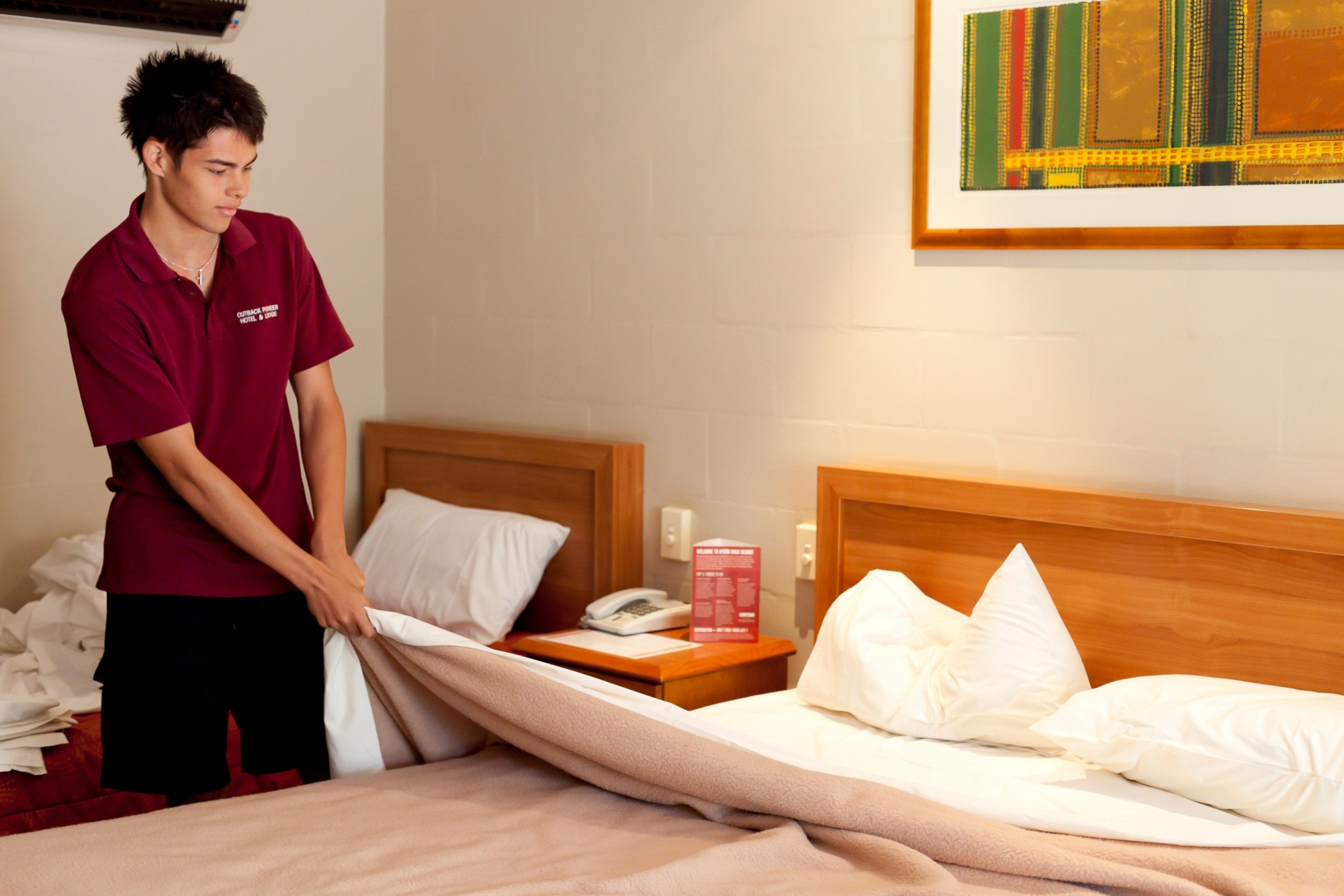 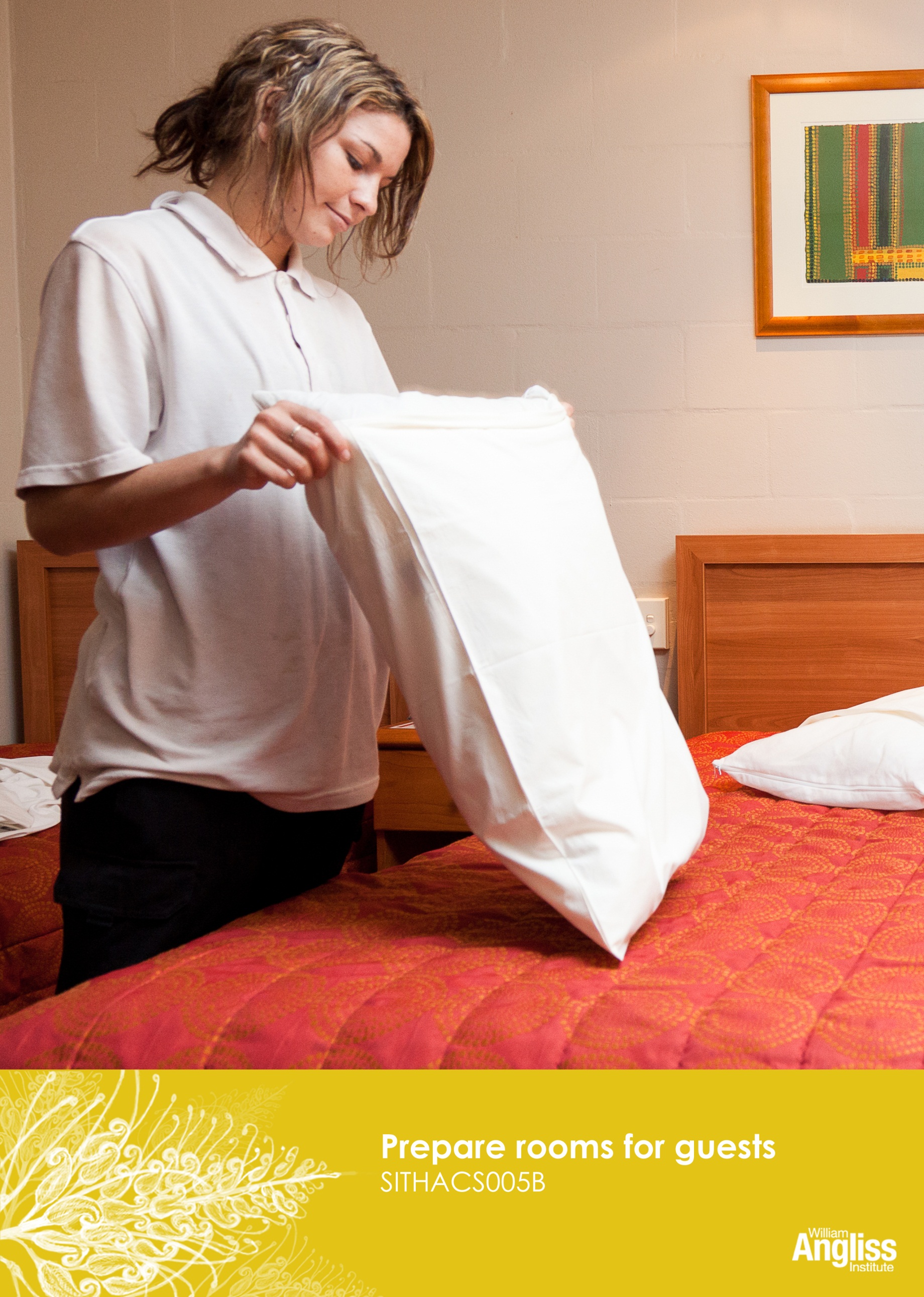 © Commonwealth of Australia. 2012CC BY-NC-SAThis work is copyright. Except where otherwise indicated, and save for the Commonwealth Coat of Arms, the Department has applied the Creative Commons Attribution-Noncommercial-Share Alike 3.0 Australia Licence to this work.The Department of Education, Employment and Workplace Relations must be attributed as the author of the Department’s copyright material.As far as practicable, material for which the copyright is owned by a third party has been clearly labelled. The Department has made all reasonable efforts to ensure that this material has been reproduced in this resource with the full consent of the copyright owners.Requests and enquiries concerning the Department’s copyright material should be addressed to: The Copyright OfficerDepartment of Education, Employment and Workplace RelationsLocation code C148CW2GPO Box 9880 Canberra ACT 2601Or emailed to copyright@deewr.gov.auFunded under the Workplace English Language and Literacy (WELL) Program by the Australian Government Department of Education, Employment and Workplace Relations.The views expressed in this publication do not necessarily represent the view of the Minister for Education or the Australian Government. The Australian Government does not give any warranty nor accept any liability in relation to the contents of this work.ISBN 978-1-922108-04-3ContentsWelcomeIconsThese signs tell you what type an activity is:What you will learnThe room attendant keeps rooms clean and ready for guests. This can include cleaning:bedroomsbathroomsloungeskitchensbalconiescabins or holiday apartments.This unit shows you how to set up cleaning equipment and trolleys and to safely clean guest rooms. It also shows you how to use cleaning processes which reduce harm to the environment.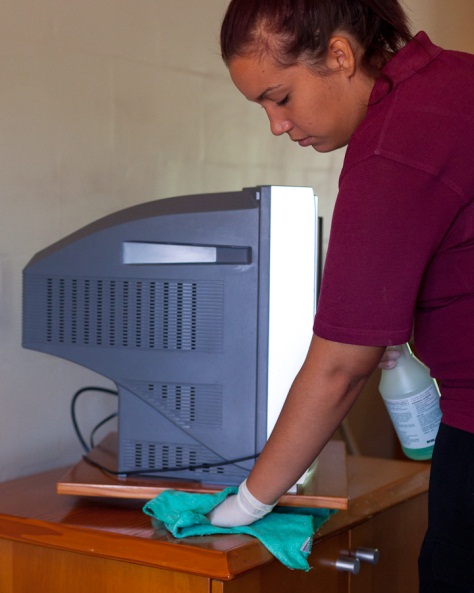 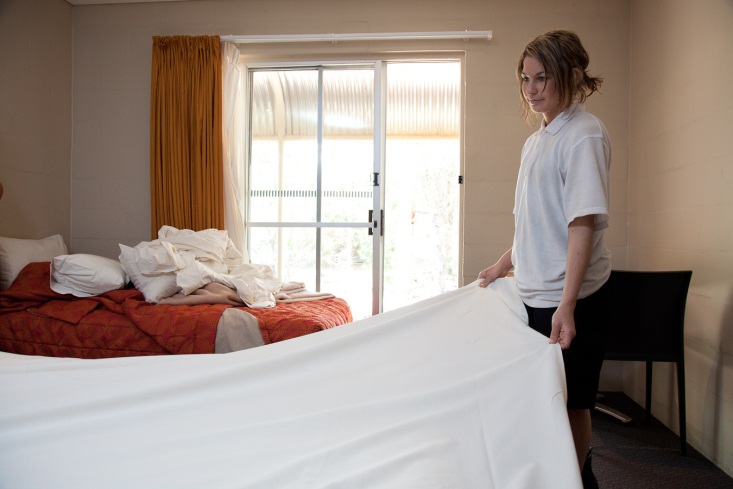 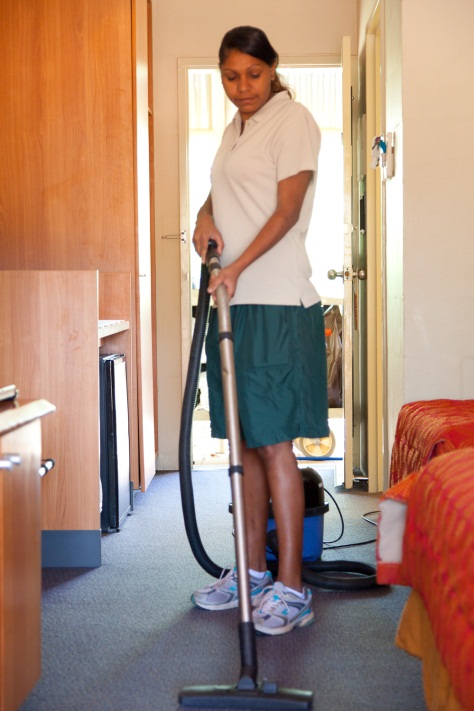 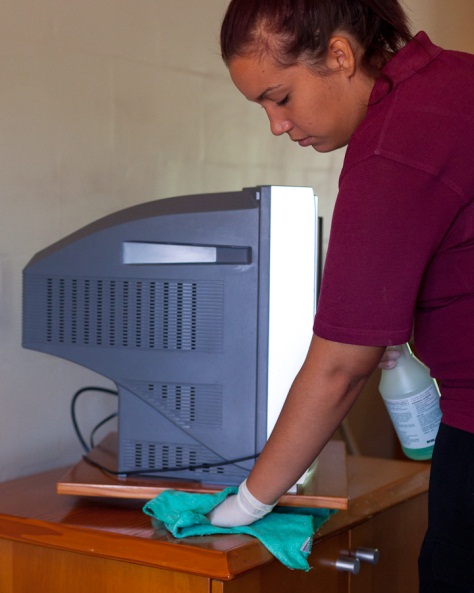 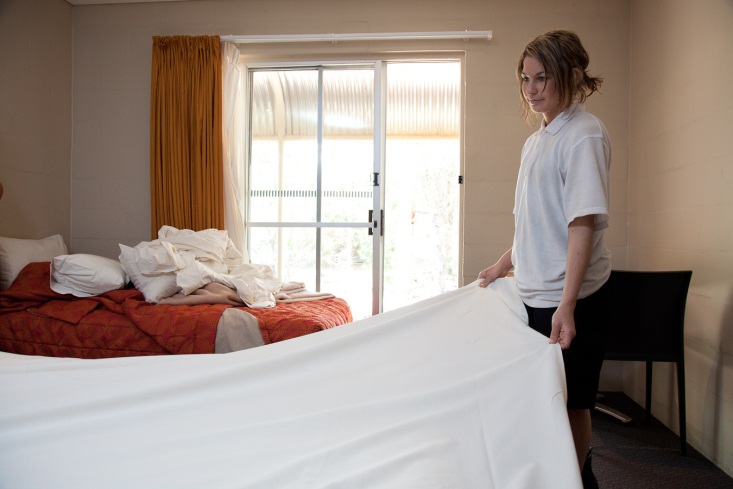 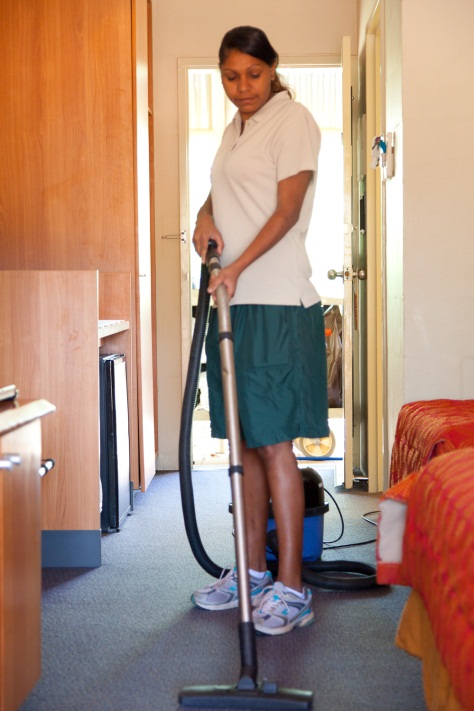 1	Housekeeping tasks The Gums Eco Resort is advertising two housekeeping jobs.Look at the housekeeping tasks listed in the following table.Draw an arrow to connect each task with what you have to do in that task.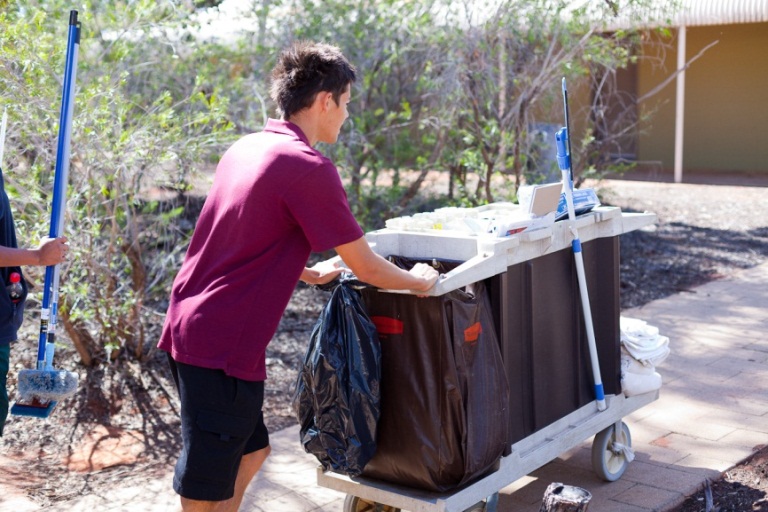 Employability skills make anyone in any job a better worker.1.	Go back to the advertisement for the housekeeping jobs at The Gums. Underline the words you think describe the kind of person the employer is looking for.
These are called employability skills. 2.	Look at the employability skills listed in the following table.Draw an arrow to connect each task with what you have to do in that task.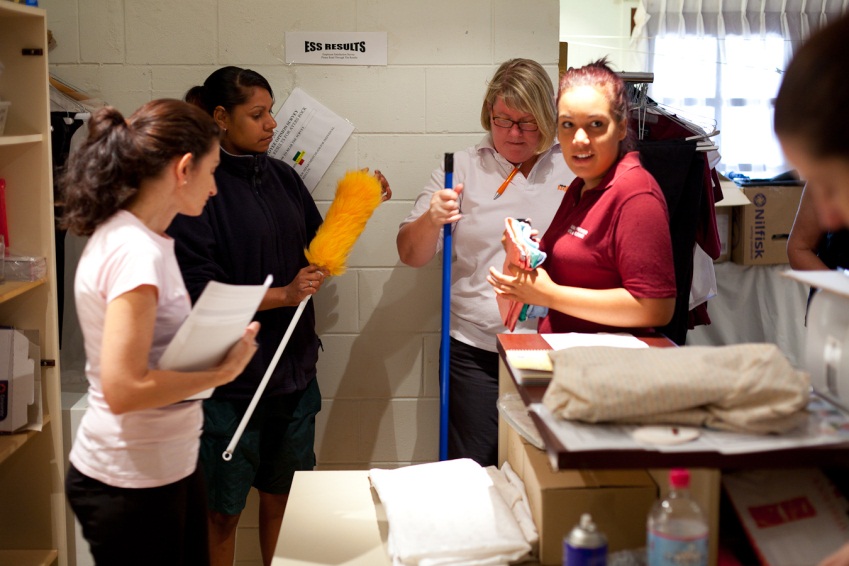 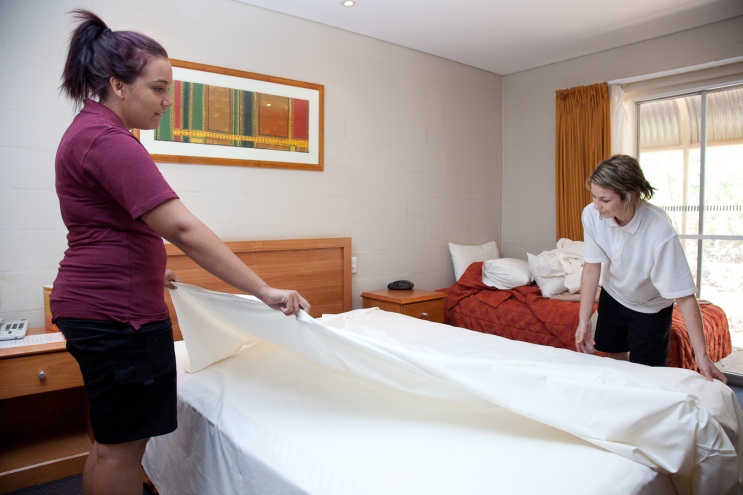 Health and safety in housekeeping workHousekeeping is an energetic and physical occupation. You must be careful how you do the tasks so you don’t get injured.Housekeeping injuriesWhat common injuries can room attendants get?Strained muscles and jointsBack injuriesNeck, shoulder, arm and wrist injuries.What movements can cause those injuries?Observe the work tasks to see what movements they involve.Do you have to:lift and carry heavy thingspush and pull thingswork high (above shoulder height, stretch)reach awkward places (stretch, twist)work low (squat, bend, kneel)make repetitive arm, wrist and hand movements (do the same action many times)carry out the task for long periods of timework in a slippery, uneven or restricted work space?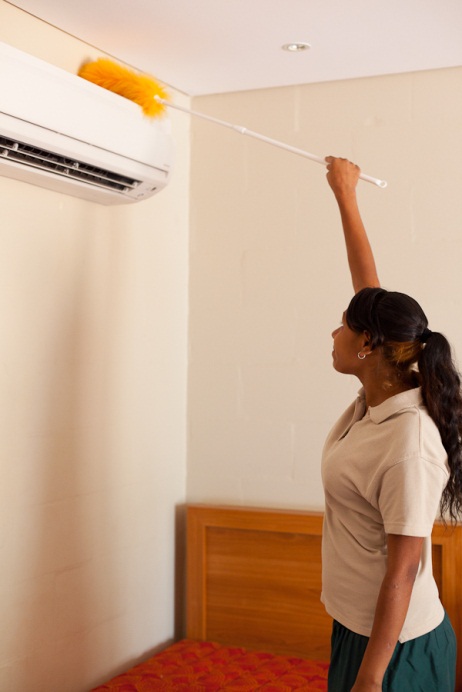 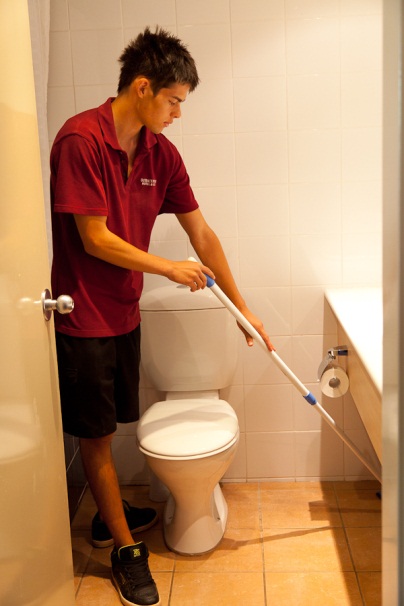 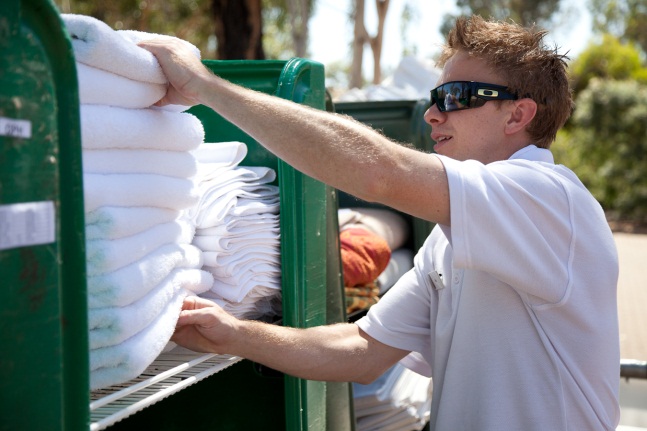 Look at the room attendant’s tasks. What movements does each task involve? How can you do these movements safely?With your trainer, fill in the missing information in this table.Task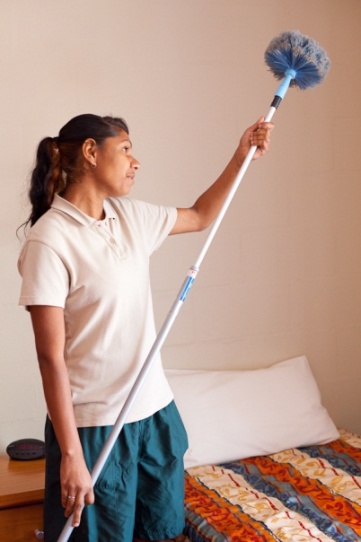 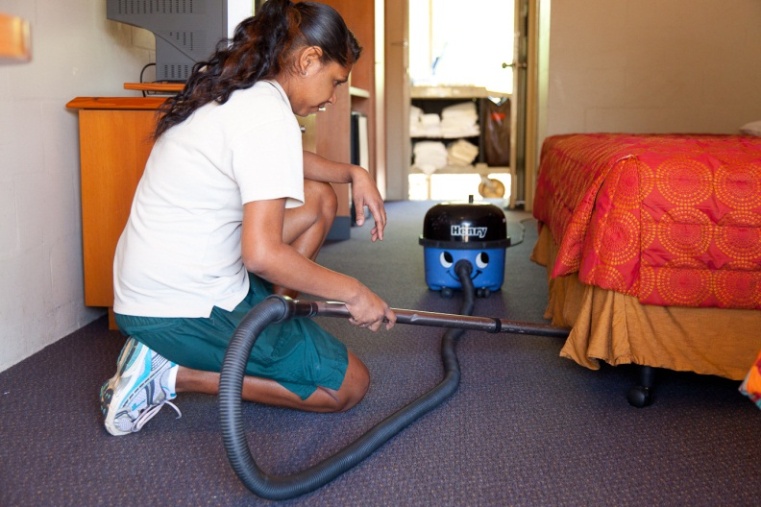 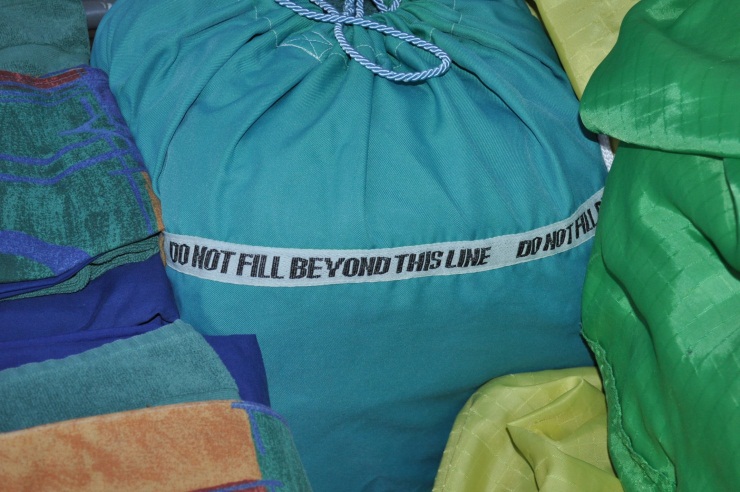 Safe work practices and proceduresSafe work practices are the way we try to prevent injuries caused by work.Here is a list of safe work practices for room attendants who work at The Gums. During their induction, new room attendants at The Gums are trained in:how to use the personal protective equipment (PPE)correct manual handling techniqueshandling chemicals safelyhow to identify and report hazards.New employees are also trained in The Gums’ Safe Work Procedures (SWPs). They have to sign off on each procedure as they are trained in it. Following is one of these procedures.TaskThe cleaning worksheetMelissa and Mark were successful in getting the housekeeping positions at The Gums Eco Resort.The resort has 20 tourist cabins, a 6-bed backpacker dorm and a cafe.Each cabin has one or two bedrooms, a small kitchen and sitting area, a bathroom and a deck.Melissa and Mark 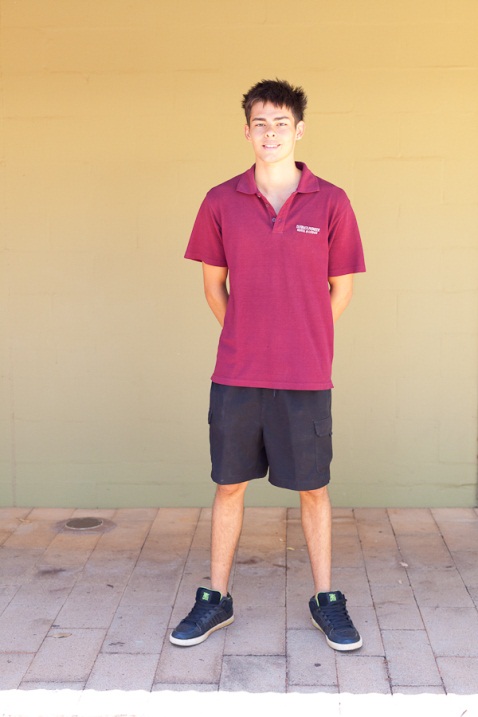 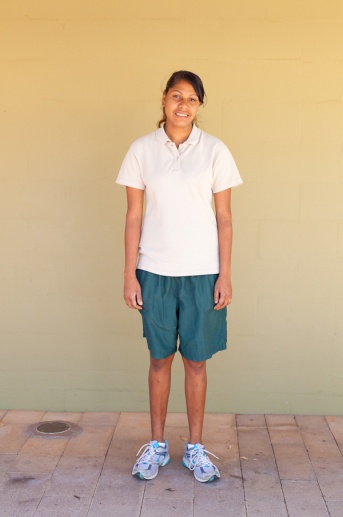 Melissa and Mark report to Janis, the Housekeeping Supervisor.At the start of each shift Janis tells them what to do. She gives them a list of cabins to clean (a worksheet).They see Janis during their shift and report any problems to her as they arise. At the end of the shift Melissa and Mark report back to Janis and tell her what they have done.Look at Melissa’s worksheet. Then answer the questions.1.	Which cabins have guests leaving?2.	Which cabins have guests staying on?3.	Which cabins needs the fridge defrosted and floors cleaned?4.	Which cabins need the bathroom and kitchen supplies restocked?5.	In Cabin 5, Melissa finds the guests have slept in two beds. What should she do?6.	In Cabin 3, Melissa finds that the bedside lamp light bulb is not working. What should she do?Look at a housekeeping worksheet from your workplace.Is it different to Melissa’s? 		YES / NO If YES – How is it different?Section summaryNow you have completed this section you should have developed the following skills and knowledge.Tick each box if you are satisfied that you have those skills and knowledge.Notes2	Set up and clean the trolleyRoom attendants need equipment and materials to clean rooms and make up beds.They carry everything they need on their trolleys. Then they wheel the trolley to the cabins or rooms to do the bed making and cleaning.Equipment on the trolleyLook at the 3 photos of trolleys. What items are on them?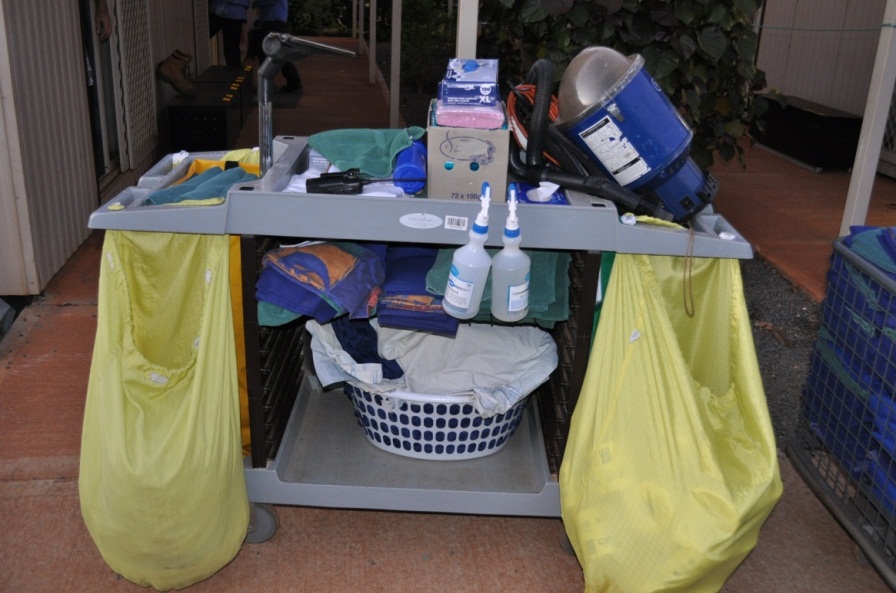 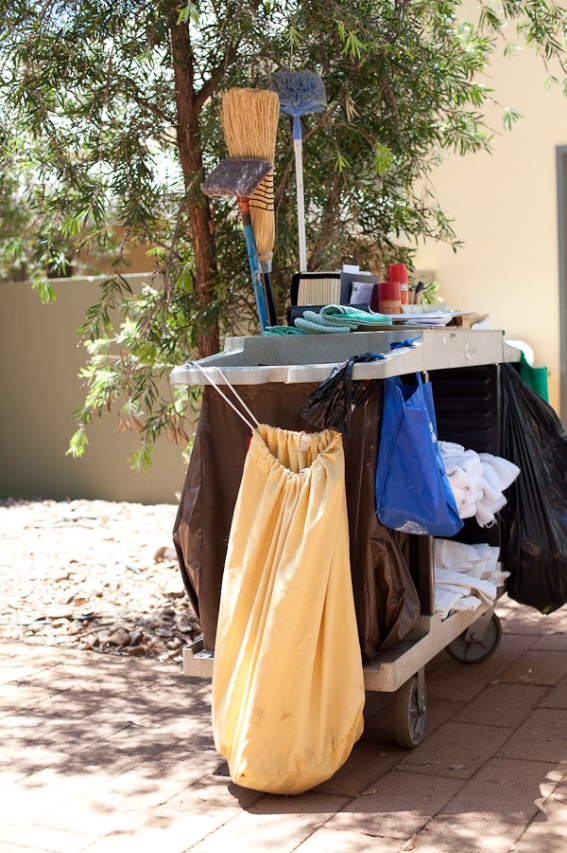 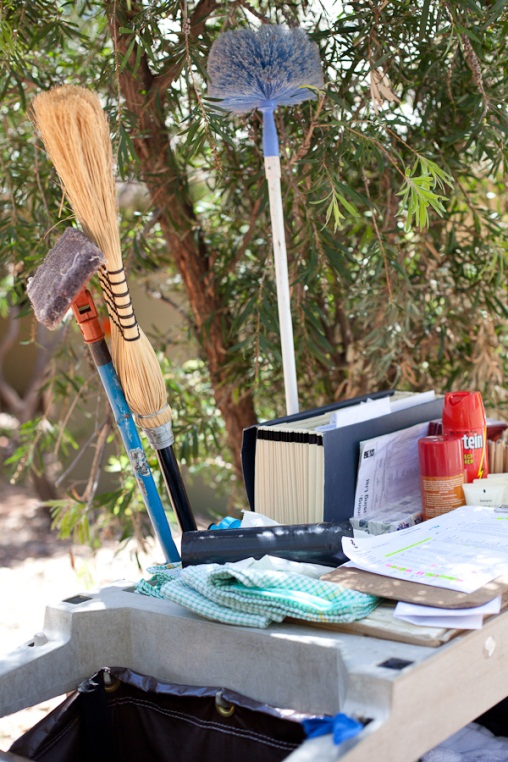 What’s on the trolleys?Equipment in the cleaning bucketHere is a cleaning bucket. What items should go in it?Fresh linenMelissa needs to go to the storeroom to get the clean linen she needs to complete her scheduled cabins. She has to work out how much of each item she needs.Look at Melissa’s housekeeping worksheet in Activity 4.Work out how much linen she should get from the storeroom for this shift.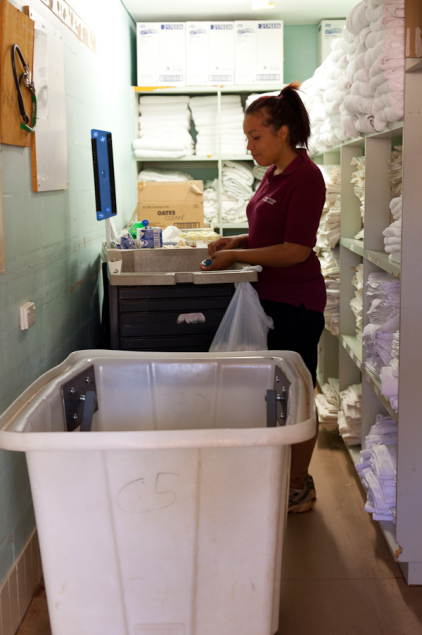 Cleaning supplies and room suppliesMelissa needs to check her trolley and bucket to see that she has:the cleaning equipment she needsenough room supplies.Find these items in the storeroom at your workplace. Tick them as you find them.Trolley safetyAt The Gums Eco Resort, health and safety are taken seriously.Before starting to clean the cabins, Mark and Melissa had to do training and pass the trolley safety test. They had to remember quite a few things that Janis, their supervisor, told them.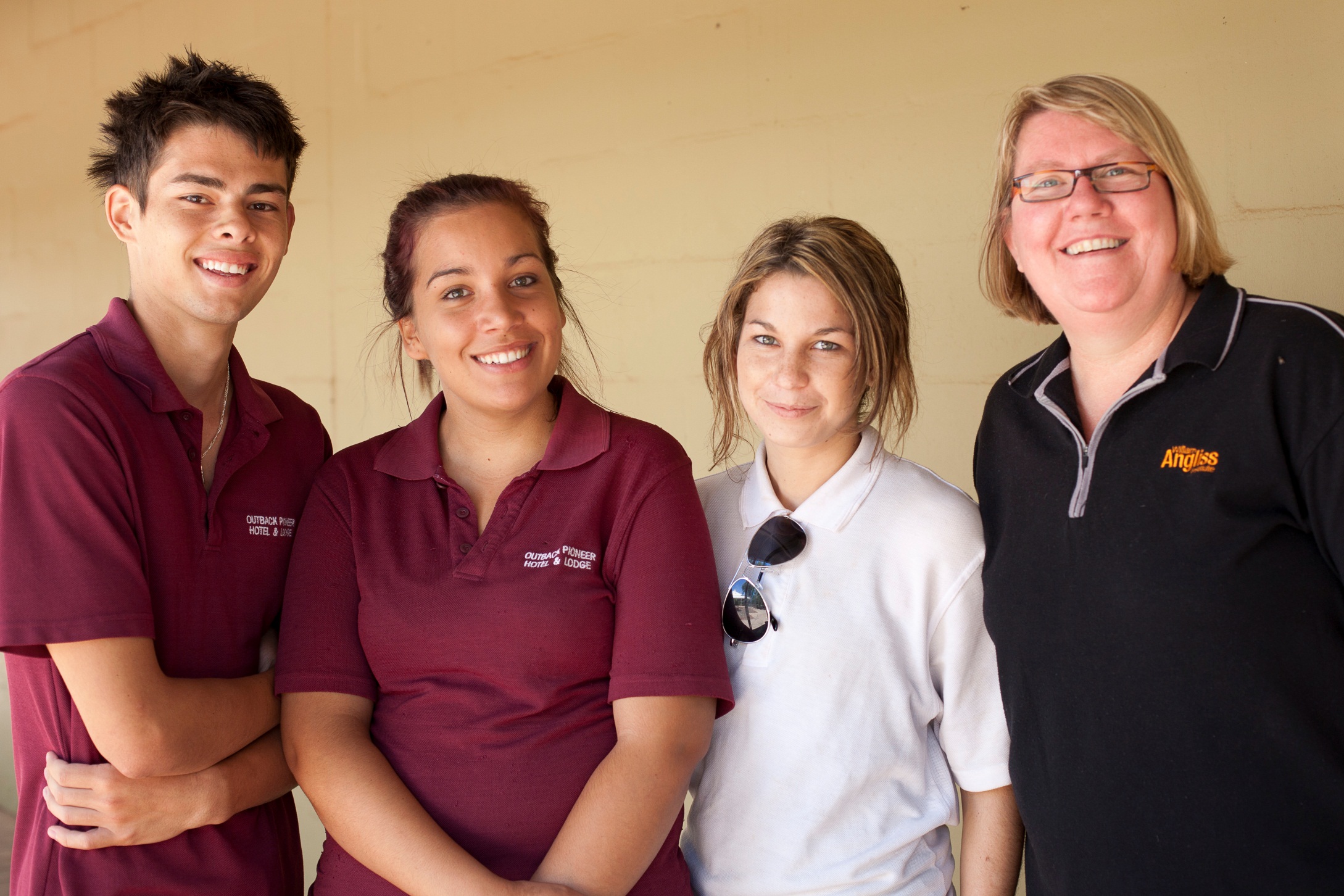 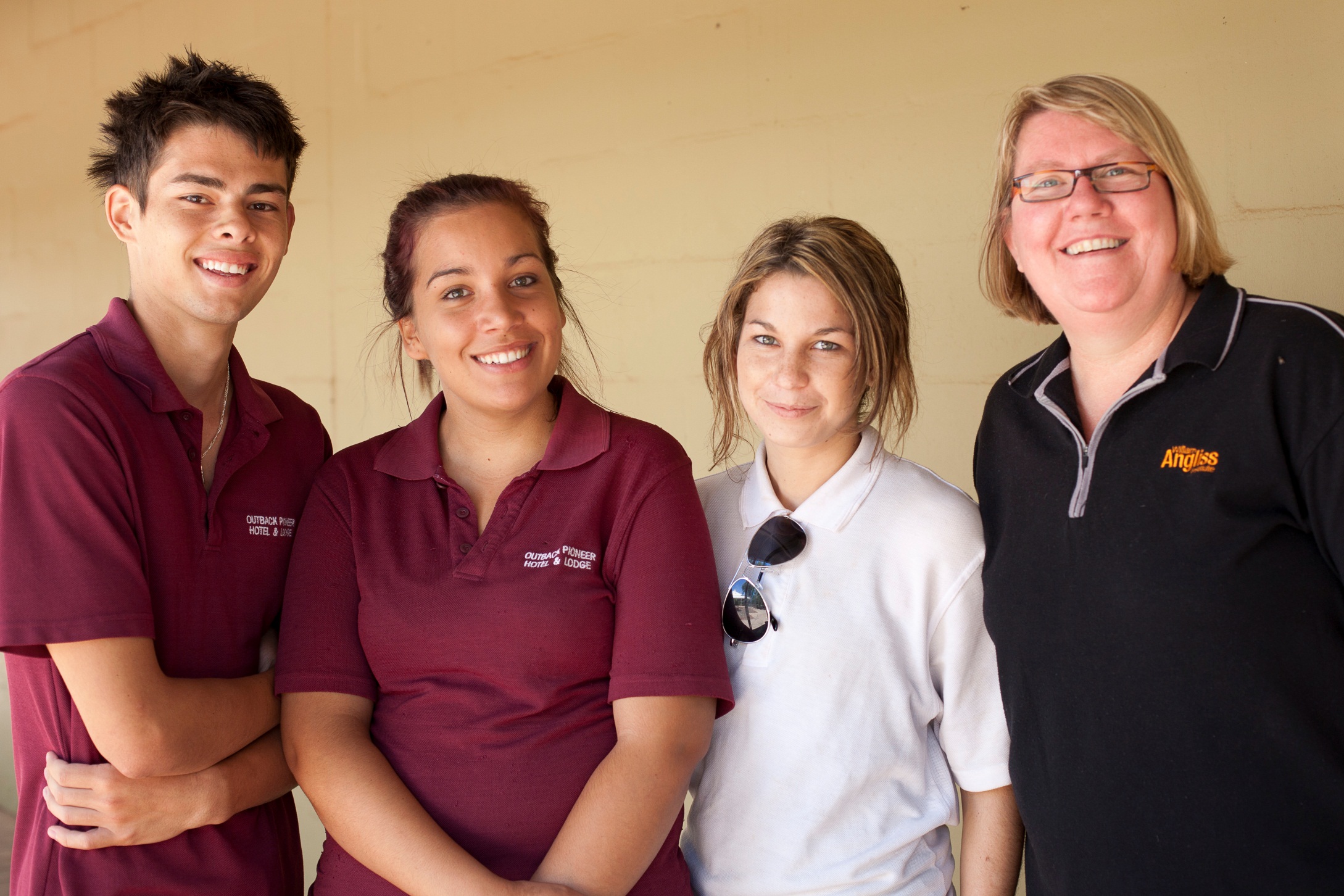 Talk about Janis’s advice. Why is each point important?Can you think of three more trolley safety points?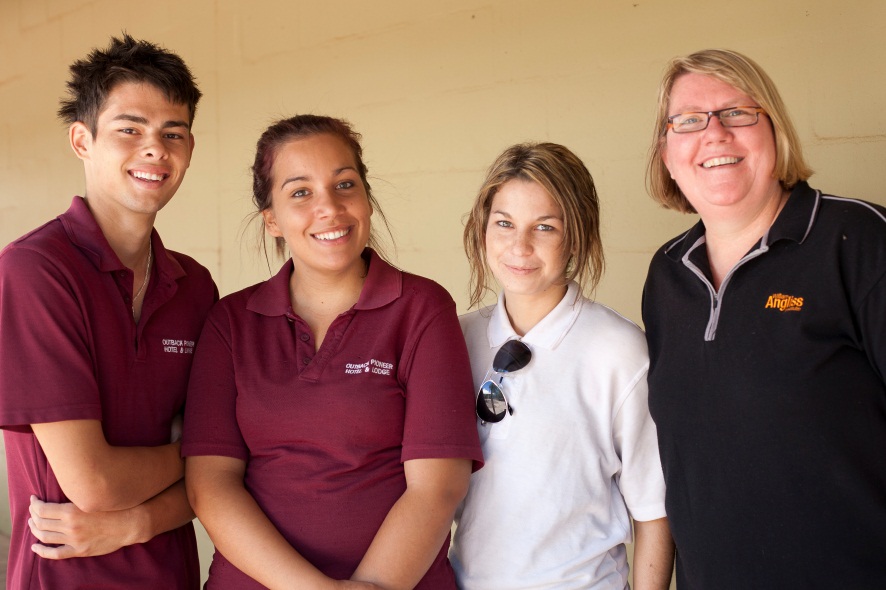 Clean your trolley at the end of the shiftMark and Melissa are responsible for cleaning their trolleys and equipment at the end of their shift. They must also store their trolleys and equipment in a safe way.There is a standard operating procedure that tells them exactly what to do.1. When do you clean and restock your trolley?2.	Where do you do this?3.	Is there a procedure or checklist for doing this?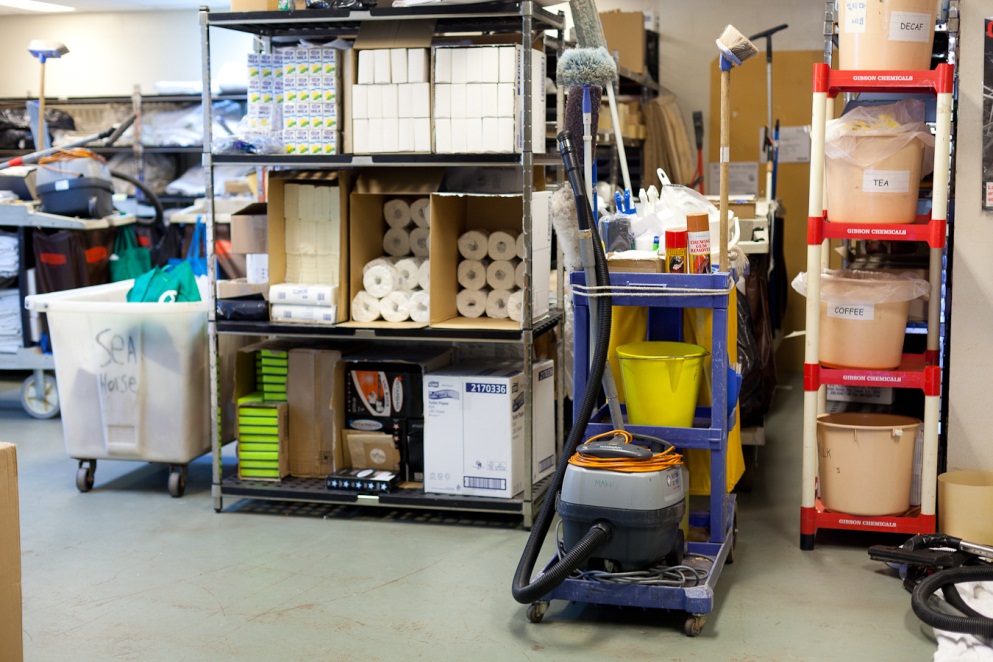 Ordering supplies At the end of his shift, Mark re-stocks his trolley so it is ready for the next day.
He gets what he needs from the housekeeping storeroom.
This means he doesn’t need to go back to the storeroom during his shift.If supplies of an item are getting low, he writes it on an order form and gives it to his team leader. When the new stock arrives he has to check that it matches what he had on the order form. 
If there is anything missing he tells the team leader.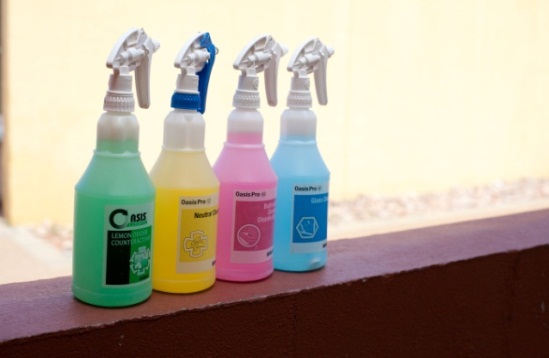 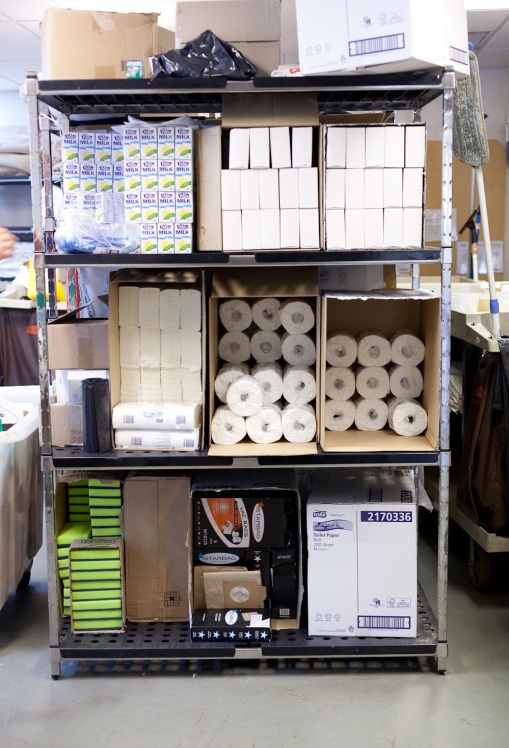 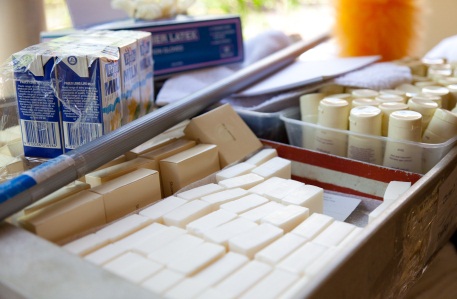 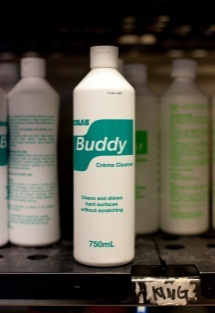 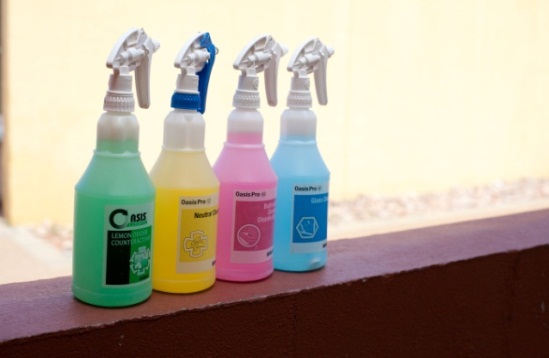 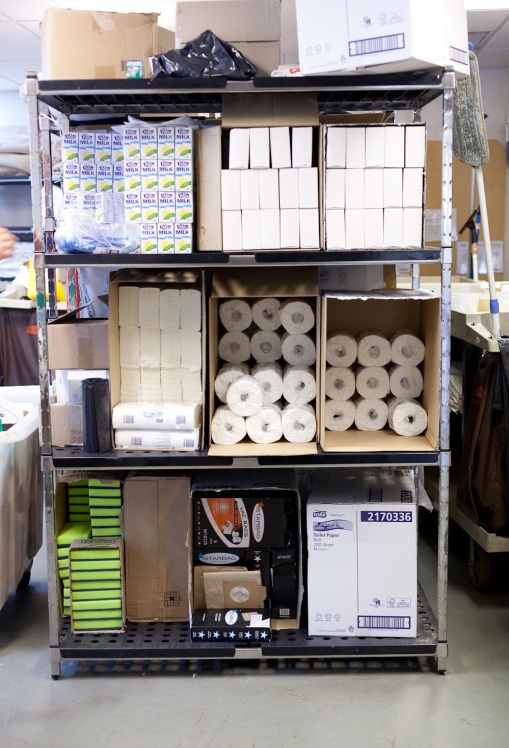 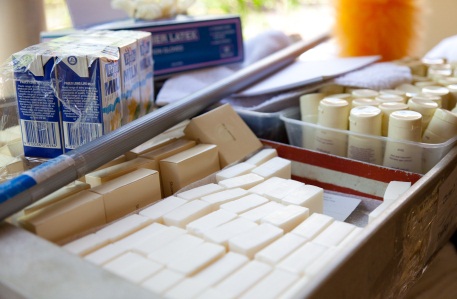 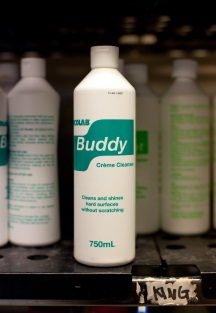 Here is an order Mark made:These supplies are running low in the storeroom. You need to fill in the order form below.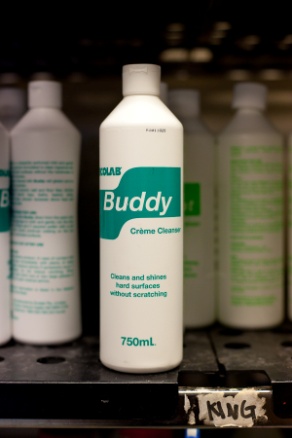 Butee mop head 1 pack of 3Buddy general cleaner 2 boxes x 4 bottlesSoftie brand tissues, 1 box x 24 packetsQuiksmart disinfectant, 2 boxes x 4 bottlesSwish disposable gloves, 4 boxes x 50 pairs.Section summaryNow you have completed this section you should have developed the following skills and knowledge.Tick each box if you are satisfied that you have those skills and knowledge.Notes3	Accessing roomsNow Mark and Melissa are ready to start cleaning the cabins or rooms. They check their housekeeping worksheets to see what tasks need to be done in each room.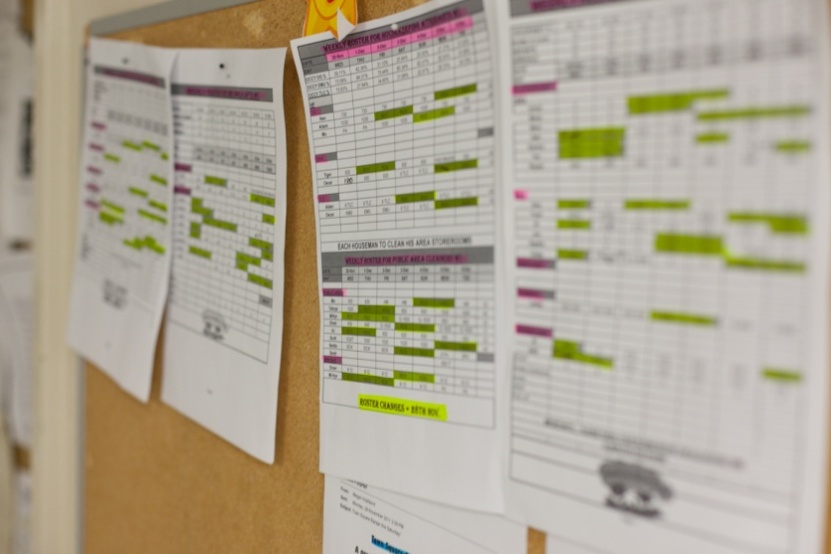 Type of roomBefore Mark and Melissa start cleaning they need to know what type of room is being cleaned. Here are the different types of rooms. They are called by different names at different hospitality businesses.Housekeeping worksheetFollowing is a housekeeping worksheet given to Mark by Janis, the supervisor. It tells him what tasks he has to do.Read the worksheet. Then answer the questions.1. 	Look at Cabin 5.a)	What is its status?b) 	What does this mean?c)	What cleaning does Mark need to do?d) 	Does the linen need to be changed?e) 	If so, what linen is needed?2. 	Look at Cabin 6. a)	What is its status?b) 	What does this mean?c)	What cleaning does Mark need to do?d) 	Does the linen need to be changed?Accessing roomsMost accommodation businesses have a standard operating procedure (SOP) for accessing (entering) guest rooms.You should always follow this procedure.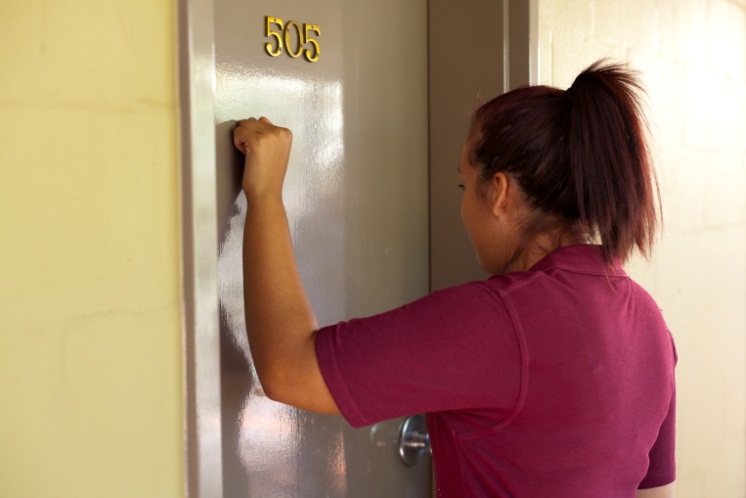 Here is The Gums Standard Operating Procedure for accessing rooms. 
Read the procedure. Then answer the questions.What should Melissa or Mark do?1	Melissa could not clean Cabin 4 because there was a ‘Do Not Disturb’ sign on the door.Her housekeeping worksheet says that the room is a check-out room. She still has not serviced the room.It is 2.00 pm and she finishes her shift at 3.30 pm. What should she do?2. 	Mark knocks on a cabin door and counts to 5. There is no reply so he goes in, saying ‘Housekeeping!’ There is a lady there wearing only a bath towel.What should he do?3. 	Melissa is servicing an empty cabin.Where should she park her trolley while working?4. 	Cabin 5 is listed as check-out.But Mark notices a ‘Do Not Disturb’ sign on the door. He checks with Janis. The guests have changed their minds and are going to stay another night.What should he do?Check the procedure for accessing rooms in your workplace. Are they different to The Gums?	 YES/NOIf so, how?Key controlA guest asks Mark if he will open her cabin as she has locked her key inside. What should he say?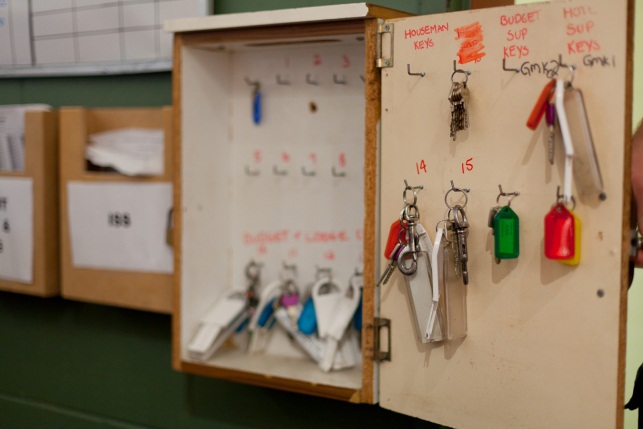 Section summaryNow you have completed this section you should have developed the following skills and knowledge.Tick each box if you are satisfied that you have those skills and knowledge.Notes4	Making bedsIn a guest room, the bed is generally the biggest thing in the room and the first thing a guest looks at. If the bed looks attractive, it creates a good impression.The method for making beds is a bit different at each premises.Read the standard operating procedure for making beds in a vacant dirty room at The Gums Eco Resort. Then answer the questions.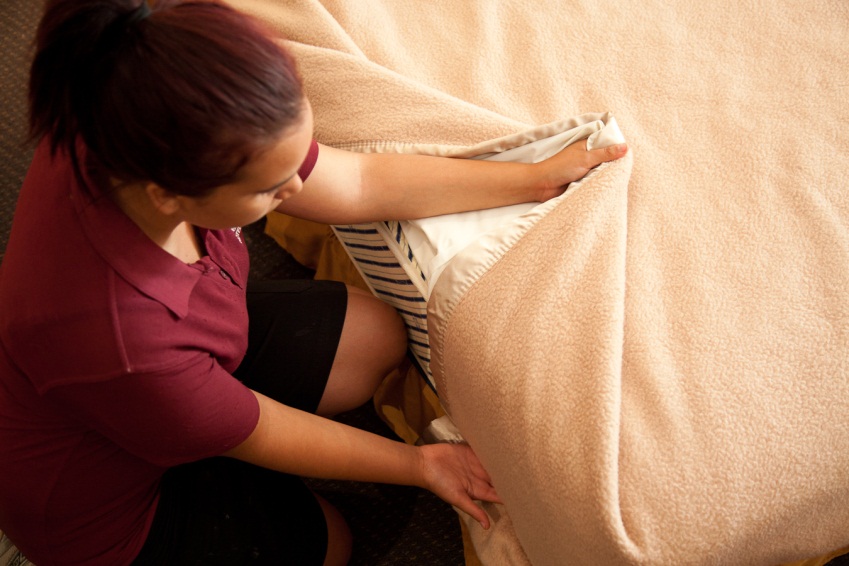 Look at The Gums standard operating procedure for making beds and answer these questions.1. 	The guests in Cabin 3 have checked out. What are Melissa’s bed making tasks?2. 	The guests in Cabin 1 have been staying for 2 nights. They are staying for 2 more days. When should Melissa change the sheets?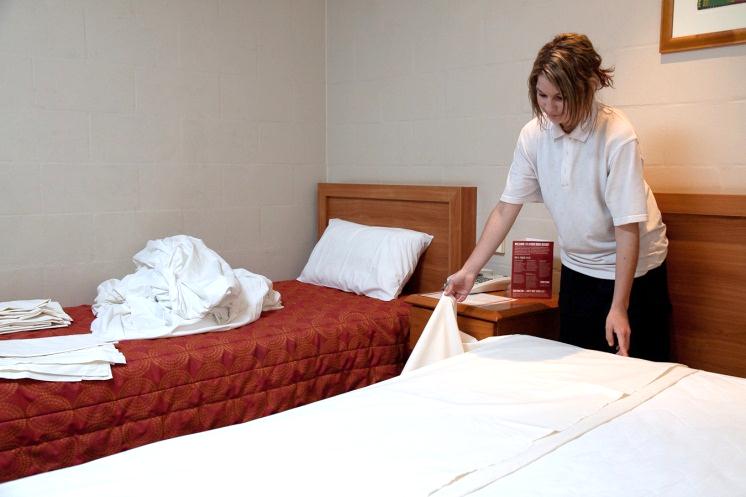 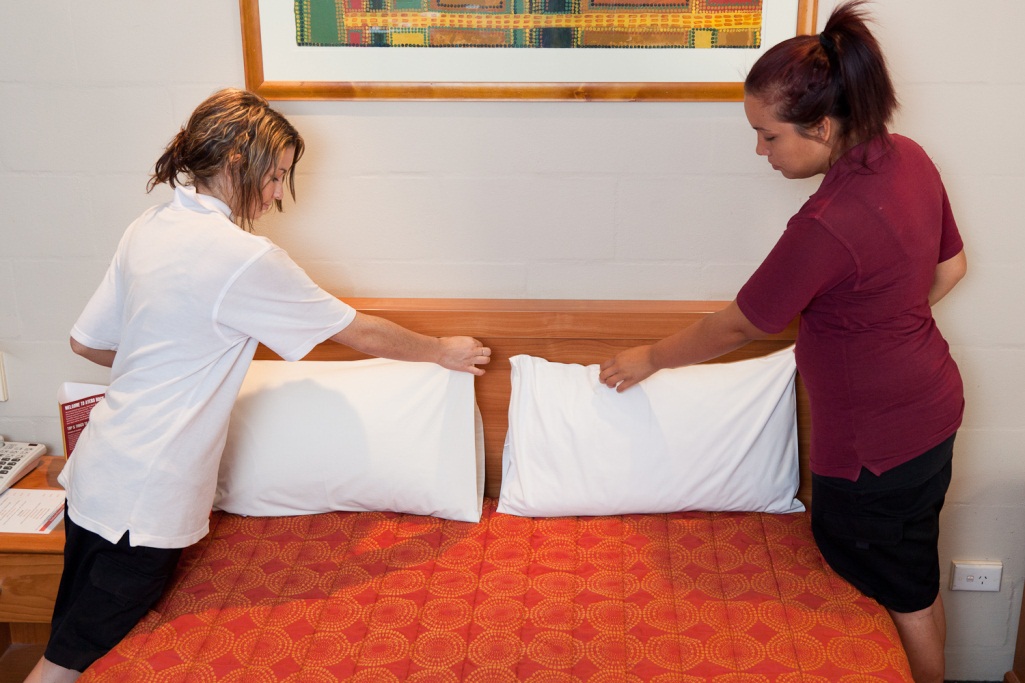 Bed making tasksLook at each picture. What part of the procedure are the room attendants doing?Section summaryNow you have completed this section you should have developed the following skills and knowledge.Tick each box if you are satisfied that you have those skills and knowledge.Notes5	Cleaning roomsGuests staying in hotels expect a clean and tidy room. Look at these remarks from guests who were unhappy about the state of the rooms they stayed in.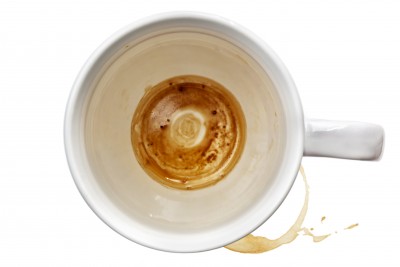 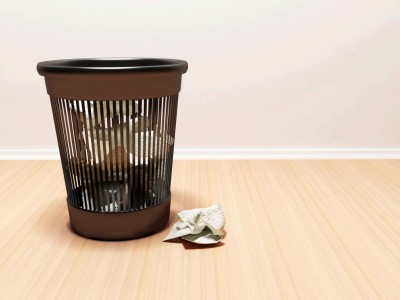 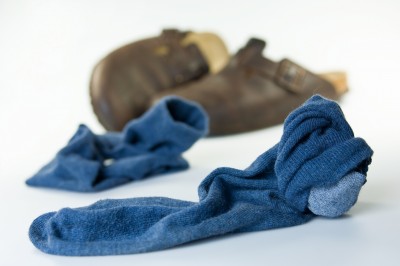 Cleaning different types of roomsRooms need different levels of cleaning, depending on what is happening with them.Cleaning proceduresAll hotels have their own cleaning procedures so that everyone does things in the same way, and to the same standard.Here is the procedure for cleaning a vacant dirty room at The Gums Eco Resort.Read through the procedure for cleaning a vacant dirty room at The Gums Eco Resort. 
Look at the questions below. 
Talk together about why you do each task in that way. 
1. 	Why do you turn on all the lights?2. 	Why do you spray the chemical in the bathroom so early?3. 	Why do you make the bed before you dust?4.	Why do you spray air freshener last?5.	Why do you start vacuuming in the furthest corner and work your way towards the door?MoppingWith a cloth mopStart in one corner and clean around the room edges (framing)Then start in the back corner againMop in a figure 8 movement to “fill in” the frameWork towards the exit.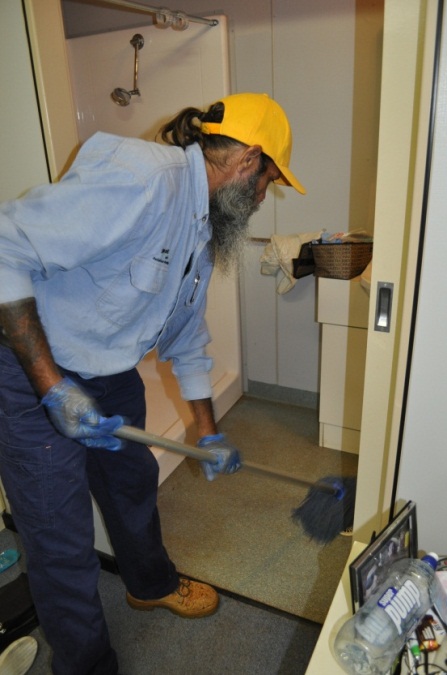 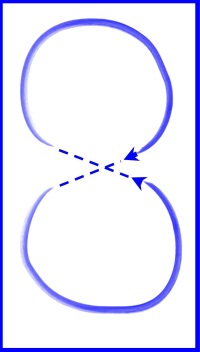 With a rectangular sponge or microfibre mopMop in straight linesStart in the back corner work towards the exit.Using fewer resources when we cleanWe use a lot of resources such as water and energy (electricity and gas) when we are cleaning.Here are some ways to reduce harm to the environment by reducing the amount of resources we use.Read the procedure for cleaning a room at The Gums Eco Resort.Also have another look at the previous general procedure for cleaning vacant dirty rooms.Then answer the questions.1. 	Melissa likes dusting things in a different order in each room to make the task more interesting. Is this right? Why or why not?2. 	Mark is going to clean an occupied room. Should he clean the drawers?3.	Melissa is cleaning an occupied room. The guest has left his paperwork scattered over the table and she thinks it looks messy. What should she do?4.	Mark has found an electrical socket that is loose in the wall. What should he do?Read the standard operation procedures for cleaning bathrooms at The Gums. Then answer the questions.1. 	Mark is cleaning the bathroom of an occupied cabin. The towels are hung up on the rails, but the occupants have been in the room for 3 nights. Should he replace the towels?2. 	Mark is going to clean the bathroom floor before cleaning the toilet and shower. Is this right? Why or why not?3. 	Mark has finished cleaning the bathroom. What things should he look for in his final check?Cleaning productsWhat cleaning products and equipment are used in your workplace? Fill in this table.Diluting cleaning products – the mathsHere are the instructions on the label for diluting Shyne Floor Cleaner with water.ml = millilitresYour bucket holds 10 litres.Multiply the amount of warm water (1litre) by 10 to fill your bucket.Also multiply the amount of floor cleaner by 10 to match the water.The water and the chemical must stay in the same ratio or balance with each other.ALWAYS measure cleaning product. NEVER guess how much to use.ALWAYS follow the manufacturer’s instructions.ALWAYS put the cleaning product into the water so there is no splashing. 
NEVER pour water into the cleaning product.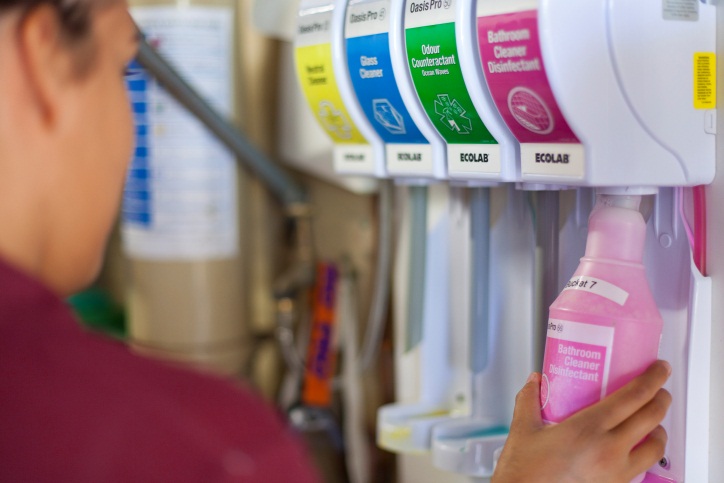 A lot of cleaning products are pre-mixed so you don’t need to dilute them yourself.You have to mix up the floor washing detergent in a 10 litre bucket.On the label it says 20 mls per litre of water.How much detergent will you put in? The detergent cap is also a measuring cup. It holds 20 mls. How many caps of detergent will you put in the bucket?Section summaryNow you have completed this section you should have developed the following skills and knowledge.Tick each box if you are satisfied that you have those skills and knowledge.Notes6 	Pests and other problemsThis section deals with some of the less common situations you may come across in housekeeping. They include:pestsunusual or suspicious items or activitylost property.PestsPests include:Pests can cause discomfort and also spread diseases. Guests will be very upset if they find pests in their rooms. They may leave, or ask to be moved to another room. They might also complain to government public health departments and the media, which is very bad for the hotel’s reputation.It is the responsibility of the hotel to keep the place clean and healthy.Here is the procedure for pest control at The Gums.1. 	What are some possible signs that pests may be in a room?2.	What should Mark do if he sees ants on the bench in a cabin kitchenette at The Gums?Find out the procedure for pest control at your workplace.Is it different to the procedures at The Gums?	YES/NOIf so, how?Unusual or suspicious items or activitiesRoom attendants have access to rooms where many different people stay. Sometimes you may come across something that seems unusual or suspicious – not quite normal.Read the procedure about unusual or suspicious items or activity from The Gums and then answer the questions.1. 	When Melissa was cleaning out Cabin 3, she found a syringe in the bin. What should she do?2.     When Mark was pushing his trolley down the corridor, he saw a parcel sitting against the door to the emergency stairwell. What should he do?3. 	When Mark was on his way back to the housekeeping office he noticed a car parked outside the fence and a person looking into a cabin window. What should he do?1.	How do you contact security?2.	How do you contact your supervisor?3.	What is the security procedure in your workplace if you think someone is breaking into a room?Lost propertyGuests often leave things behind in rooms. Some of the things guests have left behind include:sunglasses, reading glassesmobile phones and chargersbooks and magazines.shampoo and conditionermedicinealcoholfood valuables (cameras, money, watches, jewellery, wallets, keys)clothing (underwear, pyjamas, jackets, shoes, hats).Read the procedure from The Gums and then answer the questions.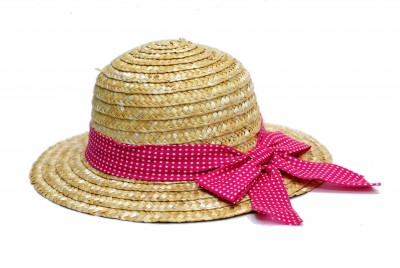 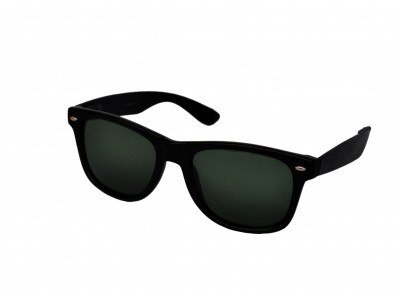 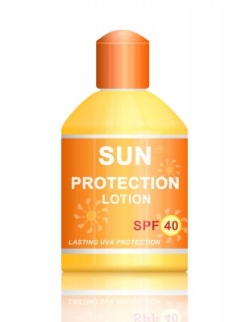 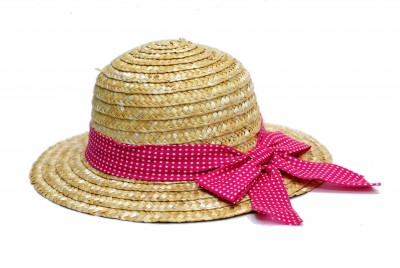 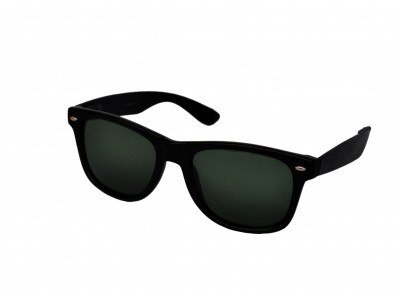 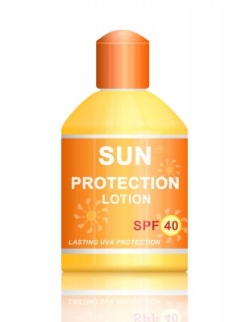 1. 	Melissa has found a smart phone and charger in the bedside cupboard in a check-out room. What should she do?2. 	If you find lost property in your workplace, what is the procedure?3. 	If you find opened alcohol in a check-out room, what should you do?4.  	You found a pair of black Rayban sunglasses in Cabin 3 yesterday.	Fill in The Gums Lost Property Tag. The claim expiry date will be 3 months after you found them.Section summaryNow you have completed this section you should have developed the following skills and knowledge.Tick each box if you are satisfied that you have those skills and knowledge.Notes7	Your environmental impactCleaning tasks use a lot of water and chemicals. These days, people are concerned about damage to the environment. We are changing our approach to how we use resources and how they affect the land, sea and air around us.It is important for room attendants to be aware of the environmental impact of cleaning rooms. You should use practices which:save waterreduce energy use (electricity and gas)use fewer chemicalsreduce the waste we producedispose of hazardous chemicals safely.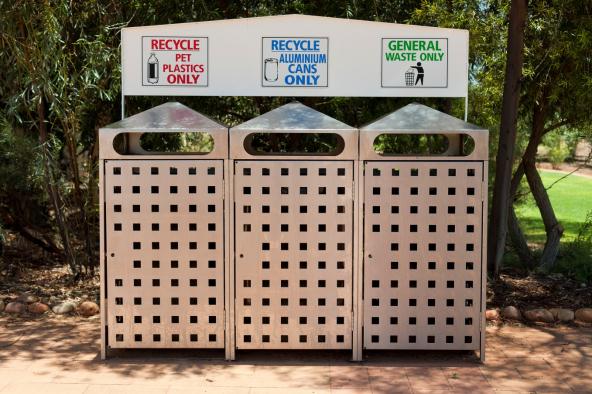 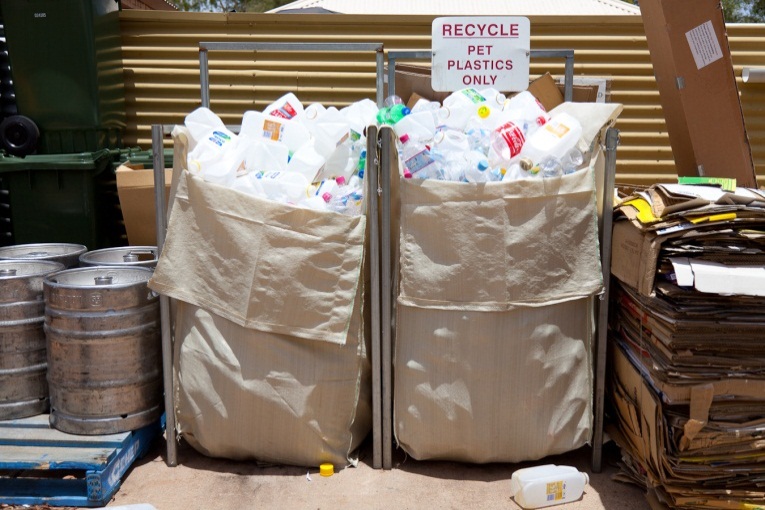 Cleaning in an environmentally friendly wayThe Gums has a procedure telling room attendants how to follow environmentally sound practices.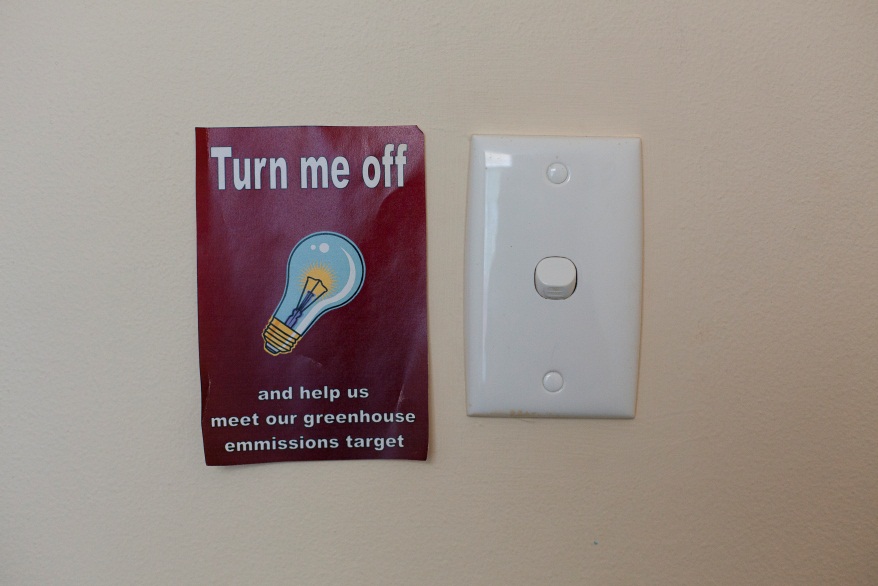 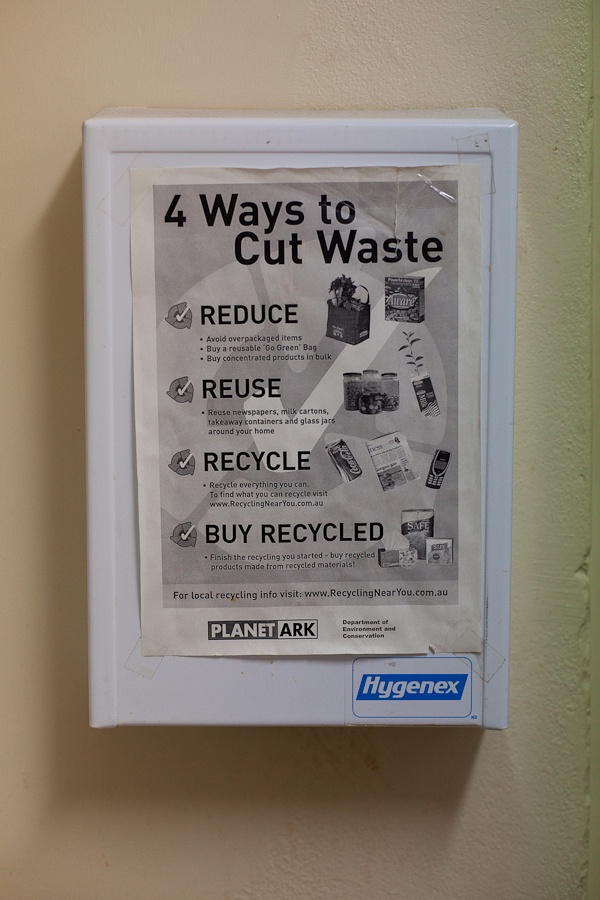 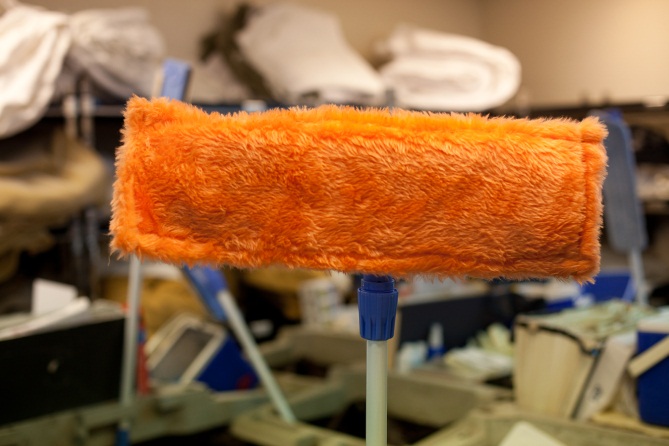 In this workbook, you have found out about approaches to cleaning that help protect the environment.Which ones are used in your workplace?Tick YES or NO for each question.Hazardous substances and biological wasteHazardous substancesHazardous substances are dangerous to people and the environment.Some hazardous chemicals are used for cleaning, for example: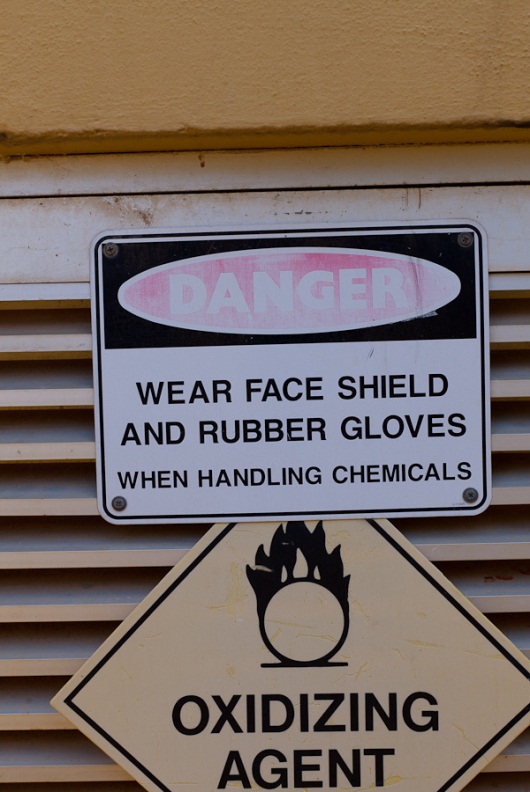 Hazardous chemicals are dangerous because they can:pollute (poison) the waterways and land if they are washed down drainshurt us if they touch our eyes, skin or we breathe them incause explosionscause fires.Biological wasteBiological waste comes from people or animals and includes body fluids such as blood, vomit and semen.When you are cleaning rooms and other parts of the premises, you may come into contact with biological waste through:discarded needles and syringessoiled laundryrubbish in bins.This may expose you to infectious disease risks, including blood-borne viruses such as hepatitis B, hepatitis C and HIV (the virus that can cause AIDS).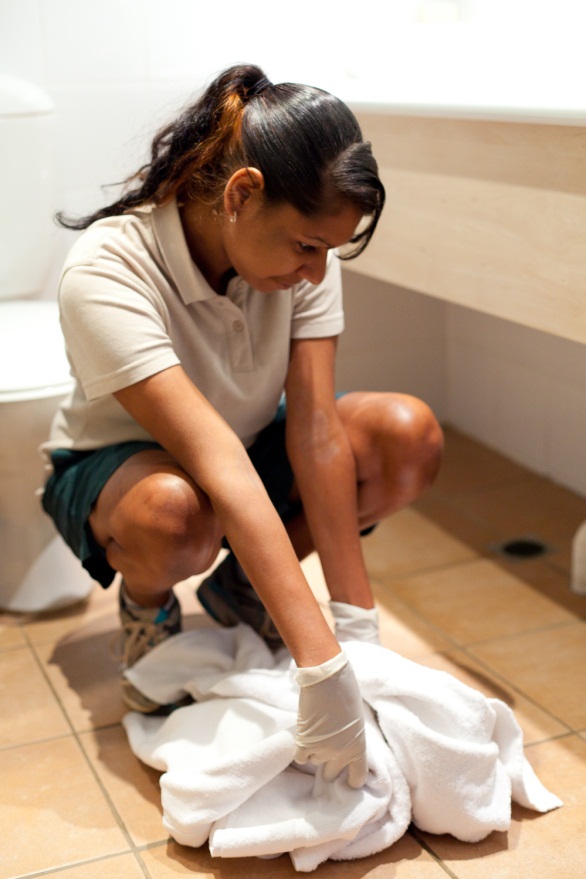 Disposing of hazardous substances and biological wasteYour workplace will have procedures for getting rid of hazardous chemicals and biological waste.Many of these chemicals can’t be put into normal rubbish bins or tipped down drains.
Your workplace may have a chemical waste trap for diluted chemicals.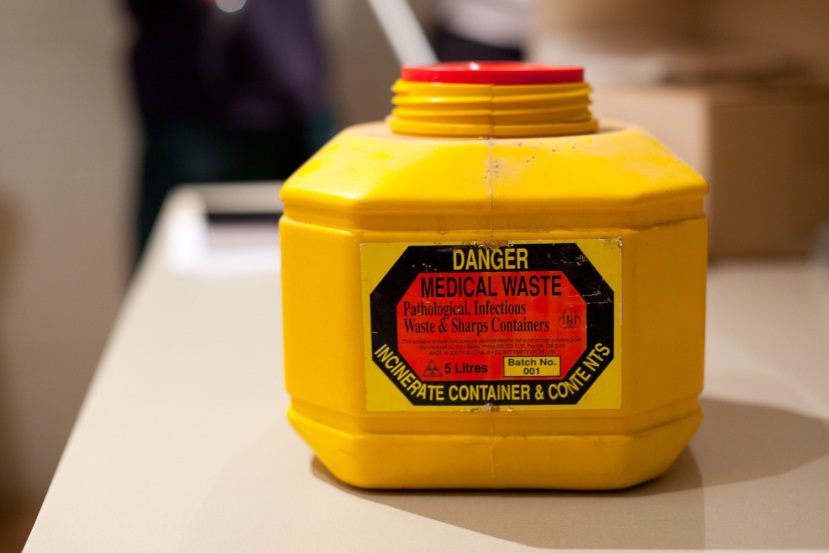 You will be shown:how to handle soiled linen safelywhat to do if you find a syringewhere to dispose of used cleaning water.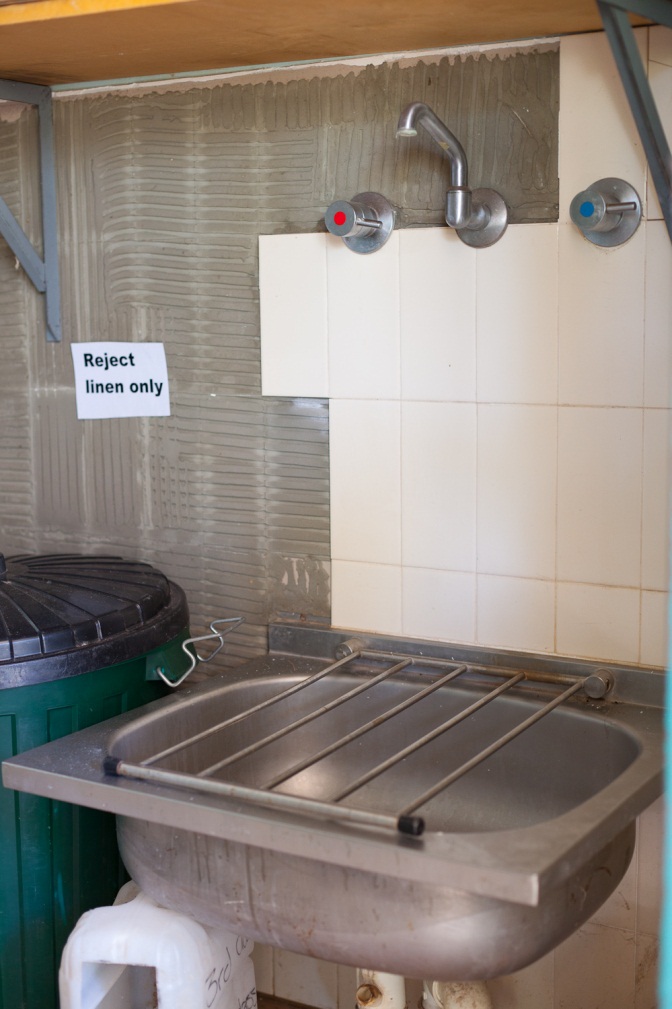 1.	How do you dispose of biological waste in your workplace?2.	What hazardous chemicals are used in your Housekeeping Department?3.	How do you dispose of diluted cleaning products?4.	How do you dispose of undiluted cleaning products?5.	How do you dispose of batteries, light globes and aerosol cans?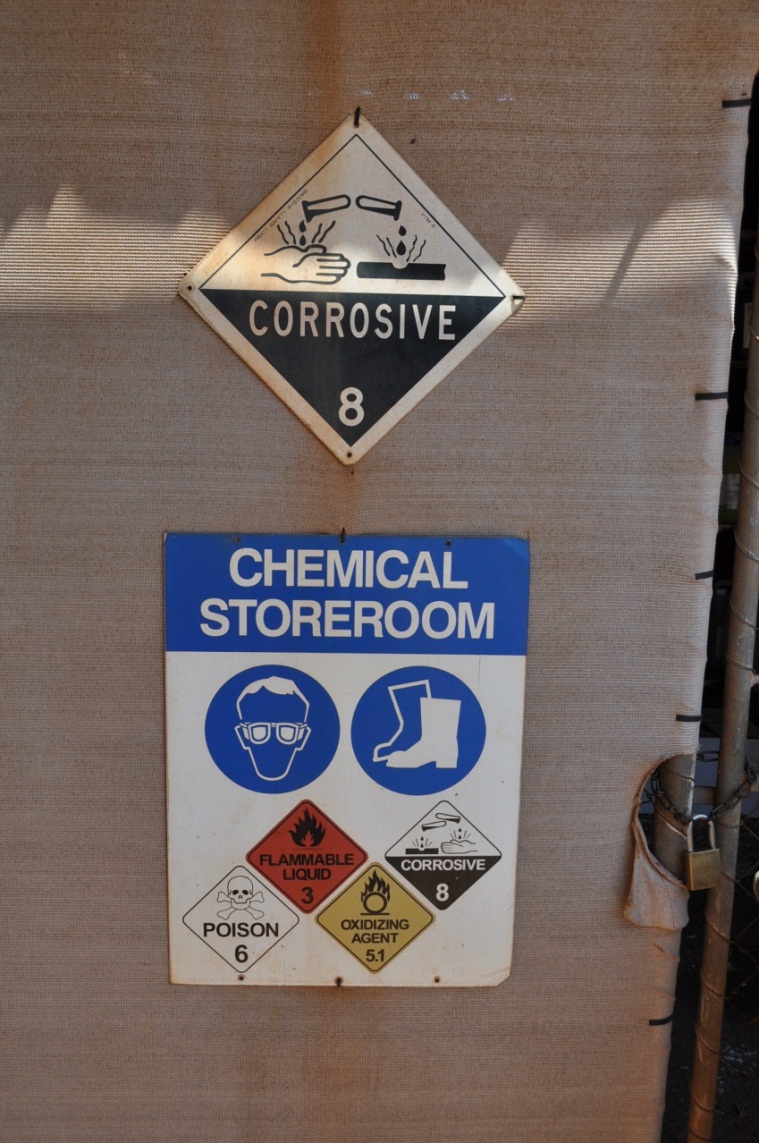 Section summaryNow you have completed this section you should have developed the following skills and knowledge.Tick each box if you are satisfied that you have those skills and knowledge.NotesKey wordsDevelopment TeamDevelopment TeamContentWilliam Angliss InstituteMacsmith and AssociatesPhotography & graphicsBenjamin B PhotographyAcknowledgmentsWe would like to acknowledge the generous support of the following organisations and the Indigenous learners and employees in those venues for giving their permission for photography:Ayers Rock Resort, Yulara, NTCharcoal Lane Restaurant, Fitzroy, Vic Lux Foundry Café, Brunswick, VicPeninsula Palms (Compass Group Australia), Dampier, WA PermissionsWe would like to acknowledge Ecolab who have kindly granted permission for photographs of their products to be incorporated in this resource.Cultural WarningPeople of Aboriginal or Torres Strait Islander descent should be aware that this publication contains images of people who may be deceased.DisclaimerEvery effort has been made sure that this booklet is free from error or omissions. However, you should conduct your own enquiries and seek professional advice before relying on any fact, statement or matter contained in this book. William Angliss Institute of TAFE is not responsible for any injury, loss or damage as a result of material included or omitted from this course.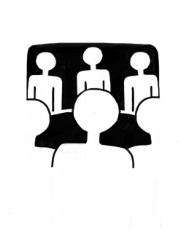 Do this activity in a big group.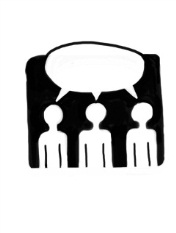 Do this activity in a small group.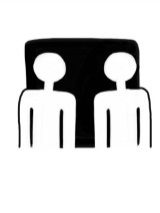 Do this activity in pairs.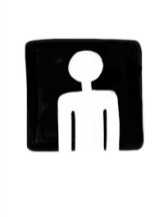 Do this activity by yourself.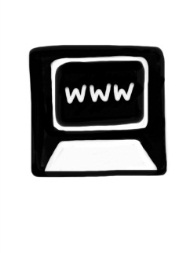 Do this activity using the internet.
If you are not connected to the internet, your trainer will provide you with another activity.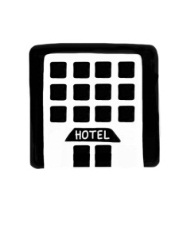 Do this activity in your workplace.
If you are not in a workplace, your trainer will provide you with another activity. 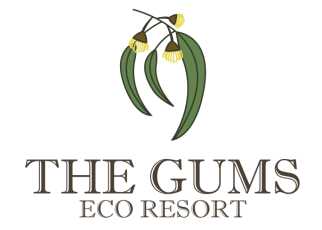 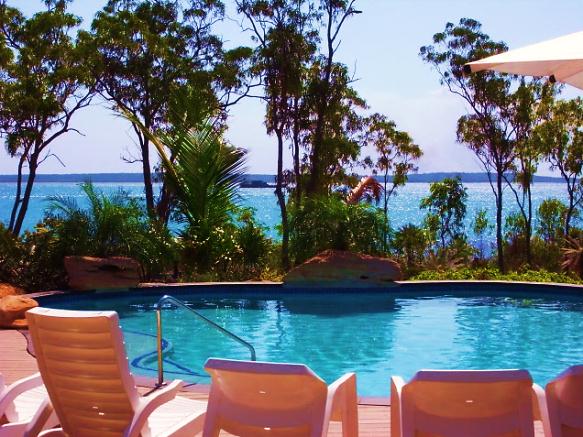 THE GUMS is an eco-resort on the beach front near Dusty Bay National Park. We have 20 cabins, one 6-bed backpacker dorm and a cafe.We also run cultural tours and bush tucker walks in the national park and provide Indigenous cultural performances.We have two positions available to join our housekeeping team. The positions report to the Housekeeping Supervisor.Key responsibilitiesClean roomsMake up bedsReplenish room suppliesCheck furniture, fixtures and fittingsSet up and clean trolley.We are looking for energetic people with an eye for detail, who can work safely and effectively in a team. Our eco-resort prides itself on its environmentally sound cleaning practices, so applicants should be keen to learn new ideas.Successful applicants will be employed as trainees and will be able to train on the job to gain a national hospitality qualification.We also run cultural tours and bush tucker walks in the national park and provide Indigenous cultural performances.We have two positions available to join our housekeeping team. The positions report to the Housekeeping Supervisor.Key responsibilitiesClean roomsMake up bedsReplenish room suppliesCheck furniture, fixtures and fittingsSet up and clean trolley.We are looking for energetic people with an eye for detail, who can work safely and effectively in a team. Our eco-resort prides itself on its environmentally sound cleaning practices, so applicants should be keen to learn new ideas.Successful applicants will be employed as trainees and will be able to train on the job to gain a national hospitality qualification.Activity 1Housekeeping tasksTaskYou have to...Set up and clean trolleyCheck that nothing in the room is broken or not working e.g. lights, TV, furniture.Make up bedsPut cleaning equipment and supplies on trolley. Clean and organise it neatly after you’ve finished.Clean roomsTop up guest supplies e.g. in the bathroom, tea and coffee.Replenish room suppliesLet the supervisor know what work you have completed and about any problems.Check furniture, fixtures and fittingsReduce use of energy, water and chemicals so we do less harm to the environment.Report to housekeeping supervisorStrip dirty linen off beds and put clean linen on. Check for stains and damage.Work in environmentally sound waysEmpty bins, clean crockery and glassware, dust, vacuum, mop.Activity 2Employability skillsTaskTaskYou have to...Work effectivelyWork in ways which are safe to you, other workers and guests e.g. when lifting heavy loads.Work efficientlyClean a room in the amount of time set for cleaning one room.Work safelyGet on with other workers and help them out when needed.Work in a teamClean rooms so that they meet hotel standards. Always follow our procedures.Activity 3Working safely1. 	Task2. 	What movements does the task involve?3. 	How can I do these movements safely?Make bedsMove bedStrip bedPut on clean linenReplace beddingLift dirty linen and place into bagPut pillows into pillowcasesPush bed away from wall, do not pull itMove around the bed, do not stretch across itPush bed with my kneesBend my knees or kneel on floor when working lowPlace linen and bedding on chair or spare bed, not on floorDon’t shake anything above shoulder levelWhen lifting linen make sure the load is manageable, hold items close to my body, never twistClean bathroomClean basin, bath, shower, toiletPlace towels on high shelvesUse chemicalsPolish mirrorRepetitive motionsStretch, forceful arm movementsSlips, trips and fallsWork high, work lowAwkward reaching, twistingPlace chemical bucket under the vanity against the wall to avoid a trip hazardKneel or squat to clean toilet and lower half of showerHold on to tap handle for balance when coming upDo not reach above shoulder heightVacuum floorsMove furniturePush and pull vacuum cleanerStretch into awkward cornersRepetitive motionsStretch, forceful arm movementsSlips, trips and falls Heavy workDust roomRepetitive motionsSquat or kneel to work lowMove frequently rather than over-reachingUse extension tools for high workMop floorsMove heavy bucketMoppingRepetitive motionsStretch, forceful arm movementsLift heavy objectSlips, trips and falls Clean kitchen areaClean mini bar fridgeClean benchesBend, stretch, twistRepetitive motionsWork lowTake care around light and electrical switchesSquat or kneel to clean fridge, do not bendMove trolleyPush and pull trolleyAlways push the trolley, never pullIf the trolley is stuck, never lift it – get helpSquat or kneel to reach low items – never bend my backI must be able to see over the top of your trolleyRestock trolleySquat, kneel to reach low shelves in storeroomReach for bundles of linen from storeLift clean linen on trolleyPush, pull, bend, stretchHeavy workWork lowSee safe work procedure later in this section.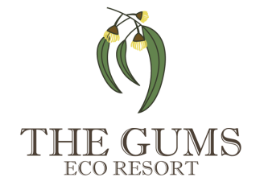 Housekeeping Department 
Safe Work ProcedureUse the right personal protective equipment (PPE) e.g. gloves, closed in non-slip shoes, safety glasses.Use safe posture and movements when sitting, standing, twisting and bending.Use correct manual handling techniques for lifting, transferring, pushing and pulling.Take designated breaks and rotate tasks.Handle chemicals and hazardous materials safely.Identify and report any hazards.Remove hazards from immediate work area.Pay attention to all safety signs.Ask for help if you think you need it.Drink plenty of water when working in hot weather.Use the right personal protective equipment (PPE) e.g. gloves, closed in non-slip shoes, safety glasses.Use safe posture and movements when sitting, standing, twisting and bending.Use correct manual handling techniques for lifting, transferring, pushing and pulling.Take designated breaks and rotate tasks.Handle chemicals and hazardous materials safely.Identify and report any hazards.Remove hazards from immediate work area.Pay attention to all safety signs.Ask for help if you think you need it.Drink plenty of water when working in hot weather.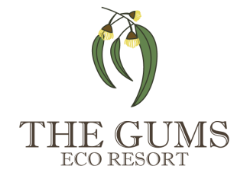 Safe Work Procedure 201Restocking a trolley from storeroomSafe Work Procedure 201Restocking a trolley from storeroomSafe Work Procedure 201Restocking a trolley from storeroomApproved by Manager, Housekeeping DepartmentDate: 15 June 2012Review Date: 15 June 2013Approved by Manager, Housekeeping DepartmentDate: 15 June 2012Review Date: 15 June 2013StepJob Job Hazard AnalysisRisk EvaluationSafe Work ProcedureRisk Evaluation1PreparePrepareSlips, trips and fallsMediumCheck for any hazards.Dispose of any rubbish.Remove any unnecessary items.Low2Stock the trolleyStock the trolleySlips, trips and fallsManual handlingMediumMediumCheck the pathway is clear from the storeroom to the trolley.Select equipment to be put onto trolley. When lifting linen bags or other heavy items, use correct manual handling techniques.Place equipment on the trolley in the correct area e.g. chemical bottles in the bucket, linen on shelves.Very LowLow3Leave the storage area tidyLeave the storage area tidySlips, trips and fallsManual handlingMediumMediumIf you have moved any equipment, put it out of the walk way before leaving.Order any more stock that is needed through your supervisor.Lock the door after leaving the storeroom.Check your pathway is clear before pushing the trolley.If the trolley runs away from you do not attempt to catch it while moving. Wait until it has stopped moving, and then recover it.LowLowSign here to show you understand the procedure and will comply with it:Employee Signature:		Date:Sign here to show you understand the procedure and will comply with it:Employee Signature:		Date:Sign here to show you understand the procedure and will comply with it:Employee Signature:		Date:Sign here to show you understand the procedure and will comply with it:Employee Signature:		Date:Sign here to show you understand the procedure and will comply with it:Employee Signature:		Date:Sign here to show you understand the procedure and will comply with it:Employee Signature:		Date:Sign here to show you understand the procedure and will comply with it:Employee Signature:		Date:DAILY HOUSEKEEPING WORKSHEET Name:   Melissa Branna		Date:   23/09/12DAILY HOUSEKEEPING WORKSHEET Name:   Melissa Branna		Date:   23/09/12DAILY HOUSEKEEPING WORKSHEET Name:   Melissa Branna		Date:   23/09/12DAILY HOUSEKEEPING WORKSHEET Name:   Melissa Branna		Date:   23/09/12DAILY HOUSEKEEPING WORKSHEET Name:   Melissa Branna		Date:   23/09/12DAILY HOUSEKEEPING WORKSHEET Name:   Melissa Branna		Date:   23/09/12CABINBEDSBEDSSTATUSSTANDARD
MAKE-UP?NOTESSIGNOFFROOM ATTENDANT COMMENTS11 queen1 queenCOStrip beds only. Do not make bed – bedhead needs repairDefrost fridge; clean floors21 queen1 queenVRInspection and light dusting only31 queen1 queenOCCNo linen change41 queen2 single1 queen2 singleOCCExtra pillow needed, queen bed51 queen 2 single1 queen 2 singleCOLinen change queen bed only61 queen2 single1 queen2 singleCOLinen change queen bed onlySTATUS KEYCO = Check-OutOCC = OccupiedVR = Vacant RoomSTATUS KEYCO = Check-OutOCC = OccupiedVR = Vacant RoomSTATUS KEYCO = Check-OutOCC = OccupiedVR = Vacant RoomSTATUS KEYCO = Check-OutOCC = OccupiedVR = Vacant RoomSTATUS KEYCO = Check-OutOCC = OccupiedVR = Vacant RoomSTANDARD MAKE-UP PROCEDUREChange bed linen and towels.Clean bedroom, bathroom and kitchen.Restock bathroom, bedroom and kitchen supplies.Vacuum and mop floors.DO NOT replace light globes – inform Maintenance.STANDARD MAKE-UP PROCEDUREChange bed linen and towels.Clean bedroom, bathroom and kitchen.Restock bathroom, bedroom and kitchen supplies.Vacuum and mop floors.DO NOT replace light globes – inform Maintenance.STANDARD MAKE-UP PROCEDUREChange bed linen and towels.Clean bedroom, bathroom and kitchen.Restock bathroom, bedroom and kitchen supplies.Vacuum and mop floors.DO NOT replace light globes – inform Maintenance.Activity 4Melissa’s housekeeping worksheetActivity 5Workplace housekeeping worksheetKnow the tasks done by room attendants.Understand the employability skills an employer looks for in a room attendant.Know safe work practices and procedures for room attendants.Read a housekeeping worksheet.Activity 6What’s on the trolleys?Activity 7The cleaning bucketair freshenerall-purpose cleanerbathroom cleanerbrushescleaning cloths dishwashing liquiddustpan and shoveldisposable gloves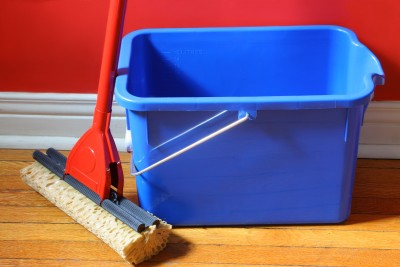 morning snackmobile phonepurse/wallettea, coffee and sugar sachetstoilet cleanertoilet rollstwo-way radiowater bottle.Activity 8How much linen?Type of linenMelissa needs this number …Single fitted bottom sheetsSingle flat top sheetsQueen fitted bottom sheetsQueen flat top sheetsPillow cases (2 per person)Towels (1 per person)Bath mats (2 per cabin)Hand towels (1 per person)Tea towels (2 per cabin)Face washers (1 per person)Activity 9Cleaning supplies and room suppliesCLEANING SUPPLIESPersonal protective equipment including disposable glovesCleaning products and chemicalsCleaning equipment – mop, bucket, brushes, brooms, clothsVacuum cleanerRubbish bagsLinen bag for soiled linenROOM SUPPLIESPaper products – toilet paper, tissues, sanitary bagsToiletry items – soaps, shampoos, conditioners, shower capsStationery – pen, notepadsAdvertising material – doorknob cards, service directory, guest laundry list, café menusFood items – coffee, tea, biscuits, sugar, milk, hot chocolateActivity 10Trolley safety rulesTrolley safety ruleIf you don’t do this, what could happen? Check that nothing is sticking out over the trolley edges.Push the trolley. DO NOT pull it!Put heavy things nearer the top and lighter things lower down.Don’t lift heavy weights on your own. Ask for help and offer to help others.Load everything safely so it can’t fall off.Don’t put too much on the trolley. If necessary, go back to the store during your shift to get more supplies.Check the trolley is working properly. Report any problems.Keep your trolley near the wall so it is not in the way of guests.Or you can park your trolley across the door to stop people entering the room.Activity 11Trolley safety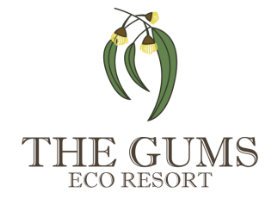 Housekeeping Department
Standard Operating Procedure 11
Clean and restock trolleyStepActionAction1.Wheel trolley inside trolley room. All cleaning must be done here. 
Use gloves and safety glasses at all times.Wheel trolley inside trolley room. All cleaning must be done here. 
Use gloves and safety glasses at all times.2.Place all dirty linen and garbage in appropriate containers.Place all dirty linen and garbage in appropriate containers.3.Clean trolley with eco-friendly cleaning products and cloths.Clean trolley with eco-friendly cleaning products and cloths.4.Clean all equipment and attachments.Clean all equipment and attachments.5.Wash and rinse mops and buckets and leave in drying area.Wash and rinse mops and buckets and leave in drying area.6.Empty vacuum cleaner bag when it is full and replace with new bag. 
Roll up cords safely.Empty vacuum cleaner bag when it is full and replace with new bag. 
Roll up cords safely.7.Restock trolley with new guest supplies. All items to go in correct place.Restock trolley with new guest supplies. All items to go in correct place.8.Restock bucket with cleaning supplies. Use safe bottle refill methods Restock bucket with cleaning supplies. Use safe bottle refill methods 9.Report any damage to trolley or equipment.Report any damage to trolley or equipment.Activity 12Clean and restock your trolleyHousekeeping Department
Stock order FormHousekeeping Department
Stock order FormHousekeeping Department
Stock order FormOrdered by: Mark Lontis	Ordered by: Mark Lontis	Ordered by: Mark Lontis	Date: 12/09/12Number Number ItemCheck received:3 packs x 12 rolls3 packs x 12 rollsKleen toilet paper (unbleached)ML2 boxes x 24 packets2 boxes x 24 packetsSoftie tissues white, packet of 30ML1 pack of 6 1 pack of 6 Vacsac Vacuum cleaner bags NTX 30984 only ML1 box x 6 bottles1 box x 6 bottlesGreen Wizard bicarbonate bath cleaner liquidMLActivity 13Ordering supplies Housekeeping Department
Stock order FormHousekeeping Department
Stock order FormHousekeeping Department
Stock order FormOrdered by:  Ordered by:  Ordered by:  Date: Number Number ItemCheck when received:Identify what goes on the cleaning trolley and in the cleaning bucket.Work out the amount of clean linen you need.Know how to use a trolley safely.Know how to clean and restock your trolley at the end of the shift.Know how to order supplies.Type of roomCould be called:Guest departingcheck-out roomdeparting roomvacant dirty roomGuest staying another nightoccupied roomstayover roomVacant roomvacant clean roomvacant ready roomHOUSEKEEPING WORKSHEET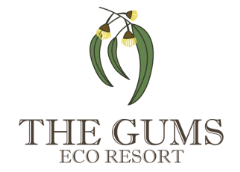 Name:   Mark Lontis		Date:   18/06/12HOUSEKEEPING WORKSHEETName:   Mark Lontis		Date:   18/06/12HOUSEKEEPING WORKSHEETName:   Mark Lontis		Date:   18/06/12HOUSEKEEPING WORKSHEETName:   Mark Lontis		Date:   18/06/12HOUSEKEEPING WORKSHEETName:   Mark Lontis		Date:   18/06/12HOUSEKEEPING WORKSHEETName:   Mark Lontis		Date:   18/06/12HOUSEKEEPING WORKSHEETName:   Mark Lontis		Date:   18/06/12CABINBEDSSTATUSSTANDARDMAKE-UP?NOTESSIGNOFFATTENDANT COMMENTS11 queenCOClean inside cupboards21 queenOCCNo linen change31 queenCO41 queen2 singleOCCChange all linen and towelsExtra blanket for queen bed requested51 queen2 singleCOClean inside cupboards61 queen2 singleVRInspection and light dusting onlySTATUS KEYCO = Check-Out OCC = Occupied VR = Vacant RoomSTATUS KEYCO = Check-Out OCC = Occupied VR = Vacant RoomSTATUS KEYCO = Check-Out OCC = Occupied VR = Vacant RoomSTATUS KEYCO = Check-Out OCC = Occupied VR = Vacant RoomSTANDARD MAKE-UP PROCEDURE Change bed linen and towelsClean bedroom, bathroom and kitchenRestock bathroom, bedroom and kitchen suppliesVacuum and mop floorsDO NOT replace light globes – inform MaintenanceSTANDARD MAKE-UP PROCEDURE Change bed linen and towelsClean bedroom, bathroom and kitchenRestock bathroom, bedroom and kitchen suppliesVacuum and mop floorsDO NOT replace light globes – inform MaintenanceSTANDARD MAKE-UP PROCEDURE Change bed linen and towelsClean bedroom, bathroom and kitchenRestock bathroom, bedroom and kitchen suppliesVacuum and mop floorsDO NOT replace light globes – inform MaintenanceActivity 14Mark’s housekeeping worksheetActivity 15Accessing roomsHousekeeping Department 
Standard Operating Procedure 12
Guest room accessNo.ActionAction1Entering roomsKnock 3 times loudly on door (with knuckles, not keys) and say clearly: ‘Housekeeping’.Count to 5.If no reply, knock and call again, count to 5 again, then use key to enter.Enter room and call out ‘Good morning (or afternoon). Housekeeping to service your room’.If the guest is still in bed, undressed, in the shower, or seems distressed by you coming into the room, leave the room quickly and quietly and say ‘Sorry’.If the guest is up and dressed, say: ‘I‘m from Housekeeping. Would you like me to service your room?’If they answer YES, commence room servicing.If they answer NO, ask if they want you to come back later. Ask if they want towels or tea, coffee, milk, soap. Then leave the room.Entering roomsKnock 3 times loudly on door (with knuckles, not keys) and say clearly: ‘Housekeeping’.Count to 5.If no reply, knock and call again, count to 5 again, then use key to enter.Enter room and call out ‘Good morning (or afternoon). Housekeeping to service your room’.If the guest is still in bed, undressed, in the shower, or seems distressed by you coming into the room, leave the room quickly and quietly and say ‘Sorry’.If the guest is up and dressed, say: ‘I‘m from Housekeeping. Would you like me to service your room?’If they answer YES, commence room servicing.If they answer NO, ask if they want you to come back later. Ask if they want towels or tea, coffee, milk, soap. Then leave the room.2Do Not Disturb signsNever enter a room showing a ‘Do Not Disturb’ (DND) card, even if it is a check-out.If ‘Do Not Disturb’ card has not been removed by 2 pm, report this to supervisor. There may be a problem (for example, guest is ill) or the guest may have forgotten to remove the sign.Do Not Disturb signsNever enter a room showing a ‘Do Not Disturb’ (DND) card, even if it is a check-out.If ‘Do Not Disturb’ card has not been removed by 2 pm, report this to supervisor. There may be a problem (for example, guest is ill) or the guest may have forgotten to remove the sign.3Trolley locationWhen you have opened the room to clean it, leave the door wide open.Park the trolley across the door to prevent others entering the room.Do not take the trolley into the room.Trolley locationWhen you have opened the room to clean it, leave the door wide open.Park the trolley across the door to prevent others entering the room.Do not take the trolley into the room.Activity 16Your workplace proceduresHousekeeping Department
Standard Operating Procedure 3
Key controlHousekeeping Department
Standard Operating Procedure 3
Key controlTYPES OF KEYSTYPES OF KEYSHotel master keyHotel master keyOpens all doors in resort.Used by the Executive Housekeeper or Housekeeping Manager on Duty.Cabin master keyCabin master keyOpens all cabins or cabins in a particular section.Used by the Room Attendant or Housekeeping Supervisor.Room keyRoom keyOpens guest cabin or dorm only.Used by the guest or the Room Attendant.YOUR RESPONSIBILITIESAll keys must be signed out.When you have signed out a key it is your responsibility.Do not lend or give keys to anyone else – staff or guests.Do not let keys out of your sight.Do not take keys out of the resort.Never let a guest into a room with your key, even if they say they have lost theirs. Send the guest to Reception who will check they are really a guest and issue another key.YOUR RESPONSIBILITIESAll keys must be signed out.When you have signed out a key it is your responsibility.Do not lend or give keys to anyone else – staff or guests.Do not let keys out of your sight.Do not take keys out of the resort.Never let a guest into a room with your key, even if they say they have lost theirs. Send the guest to Reception who will check they are really a guest and issue another key.YOUR RESPONSIBILITIESAll keys must be signed out.When you have signed out a key it is your responsibility.Do not lend or give keys to anyone else – staff or guests.Do not let keys out of your sight.Do not take keys out of the resort.Never let a guest into a room with your key, even if they say they have lost theirs. Send the guest to Reception who will check they are really a guest and issue another key.Activity 17Key controlUnderstand the different types of rooms.Know the correct procedure for entering rooms.Know how to be responsible with keys.Housekeeping Department
Standard Operating Procedure 13
Making beds – Vacant dirty roomsHousekeeping Department
Standard Operating Procedure 13
Making beds – Vacant dirty roomsThese are the steps for VACANT DIRTY ROOMS. (check-out rooms)For OCCUPIED ROOMS our policy is:Make beds daily without replacing linen.Replace linen on third day if the guest is staying on.These are the steps for VACANT DIRTY ROOMS. (check-out rooms)For OCCUPIED ROOMS our policy is:Make beds daily without replacing linen.Replace linen on third day if the guest is staying on.These are the steps for VACANT DIRTY ROOMS. (check-out rooms)For OCCUPIED ROOMS our policy is:Make beds daily without replacing linen.Replace linen on third day if the guest is staying on.STEPSTEPDETAILSSTRIP THE BED 
and 
CHECK FOR STAINSSTRIP THE BED 
and 
CHECK FOR STAINSBlanket, quilt or doonaRemove and air. Do NOT place on floorCheck it is clean. Replace if requiredSheetsRemove and put in soiled linen bagMattress protectorCheck it is cleanRemove and replace if stained or dirty. Place items with difficult stains in a separate bagPillowsDo NOT place on floorRemove pillow case and place in soiled linen bagReplace pillow if requiredBedspreadRemove and airReplace if required2. MAKE THE BED2. MAKE THE BEDPlace mattress protector in correct positionPut clean fitted bottom sheet on bedSmooth out creasesPosition top sheet, correct side up (check hem), top edge at bed headIf using quilt or doona, put in new quilt or doona cover and smooth it down – make sure corners of quilt or doona are in corners of coverPlace quilt, doona or blanket on bedTurn top of sheet over quilt, doona or blanket at bed head endMitre corners of top sheet and quilt, doona or blanket together Smooth out creasesPut bedspread in positionFold back bedspread twice at bed head endPlump up pillows and put in pillowcasesPut pillows on bed with opening towards wall; square pillows then regular pillowsMitre corners (hospital corners)This is a special way of tucking in sheets and blankets neatly and firmly.Activity 18Making bedsActivity 19Bed making procedure1.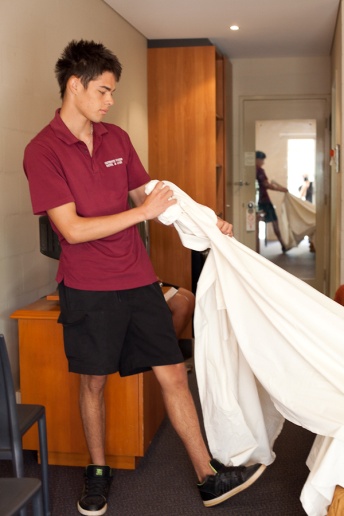 1.1.1.1.2.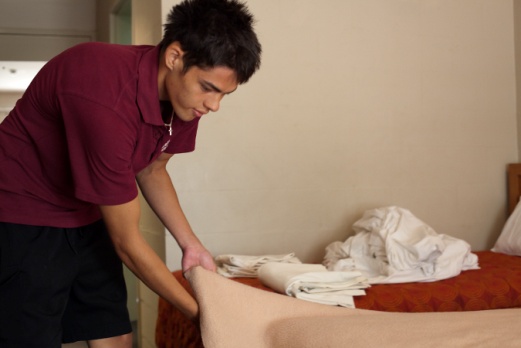 2.2.2.2.3.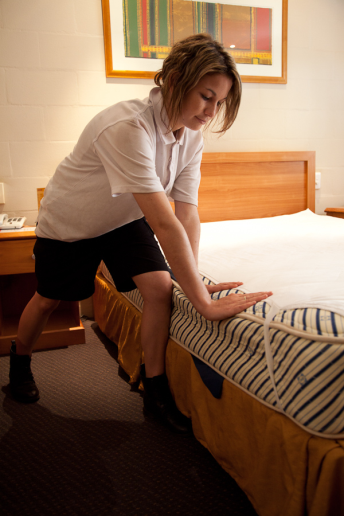 3.3.3.3.4.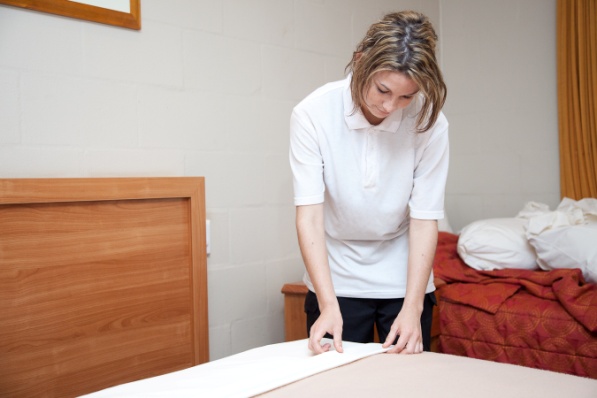 4.4.4.4.5.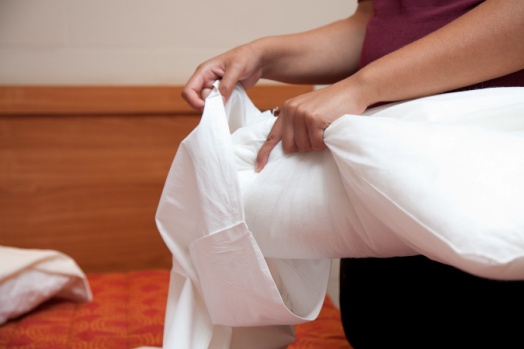 5.5.5.5.5.5.5.6.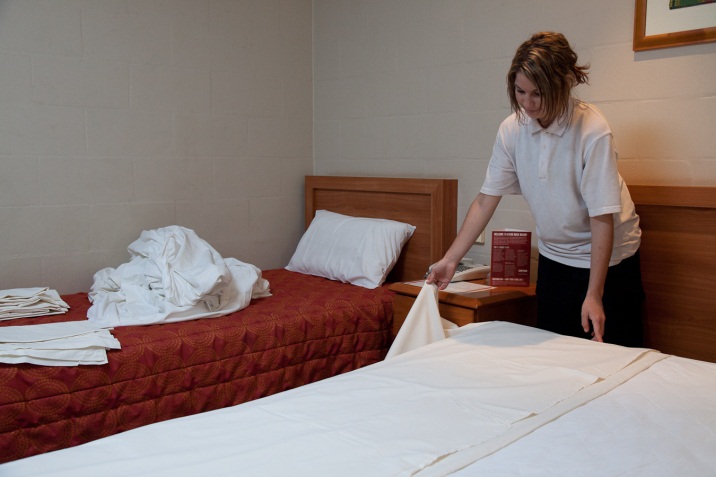 7.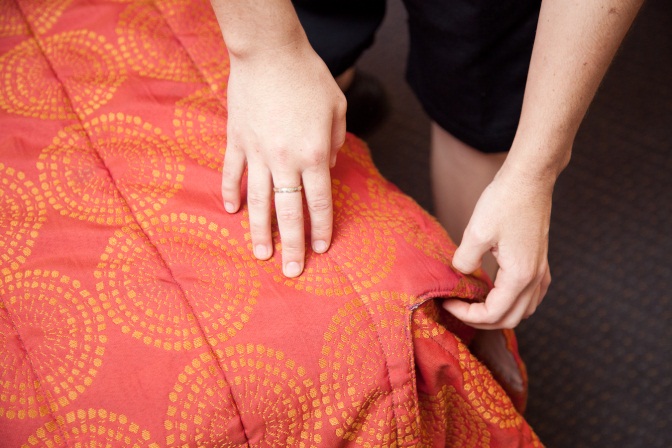 Know how to make a bed in a vacant dirty room (check-out room).Type of roomCleaning commentsGuest departingMay be called:Check-out roomDeparting roomVacant dirty room.Take longer to clean than occupied rooms because they need a full clean.Guest staying another nightMay be called:Occupied roomStayover room.Clean after the check-out rooms.Make the bedTidy the bathroom Replenish suppliesEmpty binsWet wipe surfaces around guest personal belongingsVacuum floors.Vacant roomMay be called:Vacant clean roomVacant ready room.Inspect and basic service.DustFlush toiletCheck fridge.Housekeeping Department
Standard Operating Procedure 17
Cleaning vacant dirty roomsHousekeeping Department
Standard Operating Procedure 17
Cleaning vacant dirty roomsStepStepAction1. General1. GeneralClean rooms in the correct order and with minimum disruption to guests.Use colour-coded cleaning chemicals and colour-coded cloths for specific tasks only.Never use room towels or linen for cleaning. Only use cleaning cloths provided.Never touch any guest items including magazines and newspapers. If business papers are on the desk or table, do not clean or tidy there.2. Check for damage and pests2. Check for damage and pestsWhile cleaning, check for any damage and signs of pests. Look out for:frayed cords, broken lamps, flickering lightsbroken fridge door sealschipped or broken glass, e.g. on mirror or showerdripping tapstorn curtains or furnishingsnoisy refrigeratorfuzzy television pictureremote control that won’t workleaking air conditioner.You should replace any broken crockeryand missing shower curtain rings from the store room.Tell your supervisor immediately if you find serious damage e.g. electrical faults. Complete Maintenance Tag.DO NOT DO ANY REPAIRS YOURSELF.3. Order of cleaning tasks3. Order of cleaning tasksPrepare room:Turn on all lights.Open all blinds and curtains.Open windows or sliding doors to let in fresh air.Collect and remove dirty towels, dishes, bottles and rubbish; wrap any broken glass in newspaper.Remove any room service trays, cover them with a napkin and leave in the corridor for collection.Turn off fridge or set on defrost. Place towel in open door to catch any drips.Spray chemical in bathroom and toilet to enable it to sanitise surfaces.Strip and make bed.Dust and polish.Clean bins.Clean kitchen area, including washing crockery.Clean fridge.Clean bathroom.Replenish bathroom supplies.Replenish guest supplies (kitchen, stationery).Vacuum starting from furthest corner working your way towards the door.Mop bathroom floor.Spray air freshener.Make final inspection, close curtains, turn off lights, leave room.Activity 20Cleaning rooms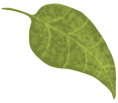 Don’t waste waterDon’t leave taps running when you are not using them.Rinse by filling up another container with clean water rather than rinsing under running water.If any taps are dripping, let your supervisor know so they can be fixed.Only use as much water as you need. If you only need to wash a small thing don’t fill the sink full.Don’t leave taps running when you are not using them.Rinse by filling up another container with clean water rather than rinsing under running water.If any taps are dripping, let your supervisor know so they can be fixed.Only use as much water as you need. If you only need to wash a small thing don’t fill the sink full.Don’t waste energyUse and maintain cleaning equipment properly.Turn off any equipment when it is not being used so it does not use electricity.Clean equipment after you have used it e.g. empty the vacuum cleaner. This means it will work more efficiently and use less energy next time.Keep equipment maintained. Equipment that is not working properly could use more electricity.Use and maintain cleaning equipment properly.Turn off any equipment when it is not being used so it does not use electricity.Clean equipment after you have used it e.g. empty the vacuum cleaner. This means it will work more efficiently and use less energy next time.Keep equipment maintained. Equipment that is not working properly could use more electricity.Housekeeping Department
Standard Operating Procedure 18
Cleaning roomsHousekeeping Department
Standard Operating Procedure 18
Cleaning roomsStepStepAction1. Dust and polish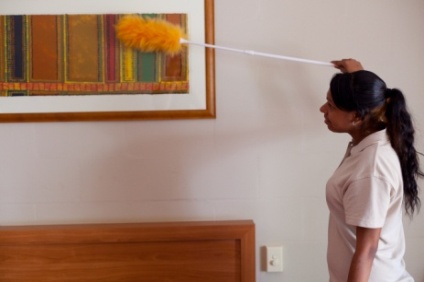 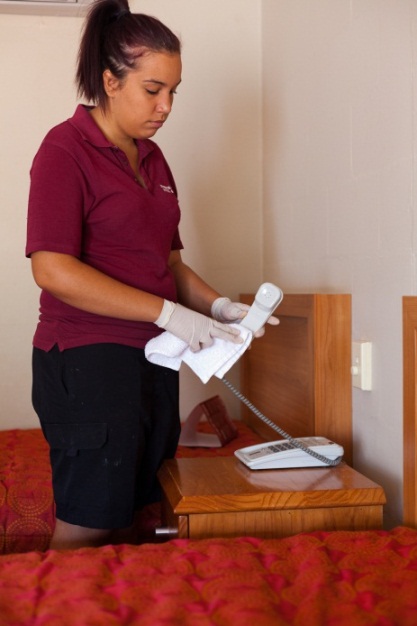 1. Dust and polishDust high areas before vacuuming and changing the bed.Dust low areas and wet wipe after making the bed.Dust with a duster or a damp lint-free cloth. Don’t use a damp cloth if water could affect the surface. Change the cloth when it gets dirty.When polishing, spray the cleaning product onto the cloth, not the surface. Polish after cleaning to remove any streaks.Start dusting or polishing in one spot and work around the room. Pick up small items to dust or polish underneath.Things to clean include:air conditioning ventsdoors – including top ledge and handlespicture frames – glass as well as framemirrors – including frameskirting boardsbedside table and drawerswardrobe, cupboards and internal shelvingwindows – glass, frames ledges and sillswalls – check for cobwebs and markslamps – base, shade and cordtelephone – main unit and hand receiverseat furniture – remove cushions and check sides, legs, back and underneathall furniture – top, sides, legs, underneath, and inside the drawers.2. Clean bins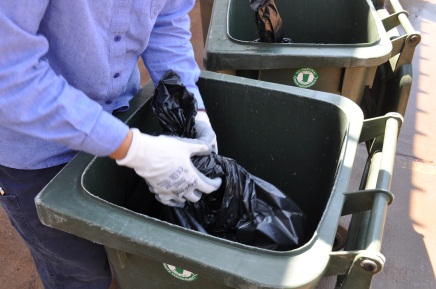 2. Clean binsAlways wear protective gloves.Empty bins daily.Be careful when handling the bin as there may be sharp or dangerous items. Don’t put your hand in to remove items. Don’t hold the bin liner against your body.Wrap up all broken glassware or bottles in newspaper and dispose of separately and safely.Clean out bins and put in a new bin liner.3. Clean kitchen area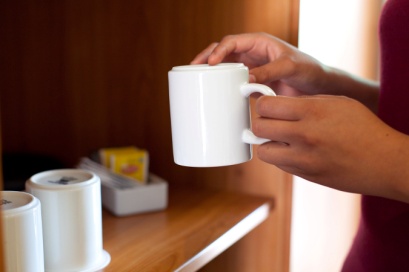 3. Clean kitchen areaWash and dry dirty dishes.Clean toaster, microwave and kettle.Check coffee and tea supplies.Tidy and put crockery and cutlery in correct places.Check dishwashing liquid and replace tea towels.4. Clean fridge 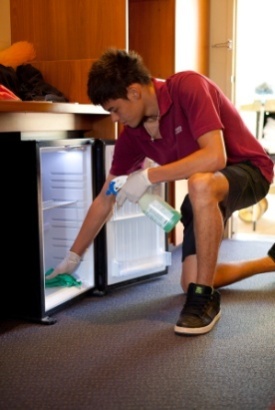 4. Clean fridge For check-out rooms:Always wear protective gloves.Take food items found in the fridge to the Housekeeping Department.Clean inside of the fridge, including seals, with hot soapy water, then dry with clean cloth.Replenish items such as milk sachets and ice cubes.Turn fridge on, re-set to correct temperature and close door.5. Vacuum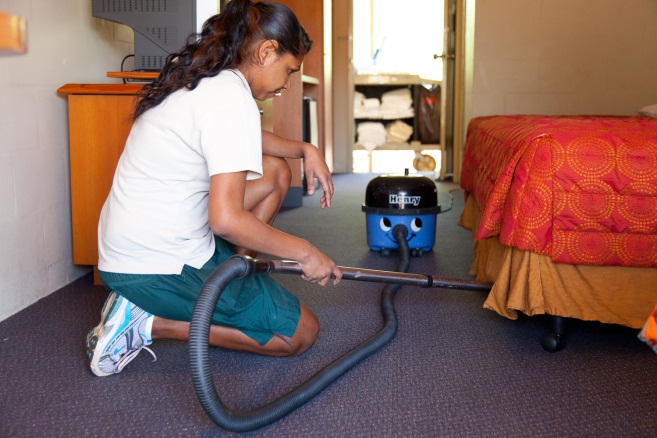 5. VacuumVacuum carpeted and non-carpeted areas, being careful not to suck up water on bathroom floor.Treat carpet stains with spray-on product. If this does not remove the stain, report it to your supervisor.Start vacuuming in the corner furthest from the door and work back towards the exit.Vacuum around and under all furniture including the bed.Vacuum the corners of the room.Bend your knees when cleaning under items.Do not bend over the machine.6. Final check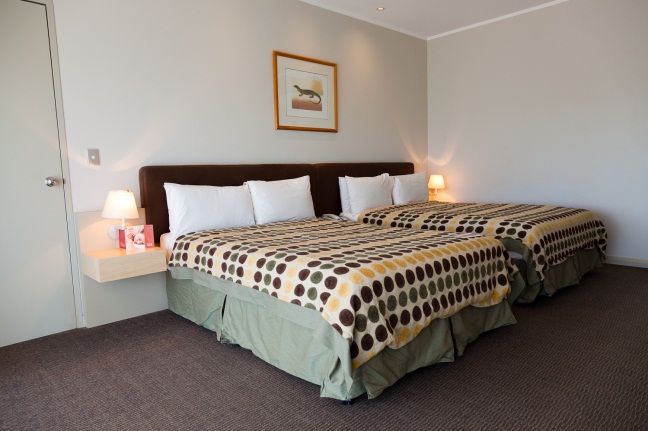 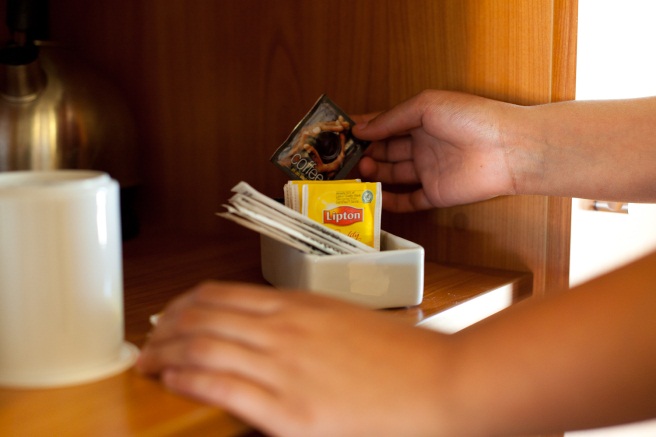 6. Final checkBefore you leave, check presentation:Equipment is re-set and operating correctly – clock radio, video remote, telephone volume.Crockery and glassware are correctly arranged.Picture frames are straight.Furniture is in the correct location.Guest and bathroom supplies are correctly arranged.Bin liners have been replaced.Windows are closed.Blinds and curtains are in place.Lights are turned off.Activity 21Clean roomsHousekeeping Department 
Standard Operating Procedure 19
Clean bathroomsHousekeeping Department 
Standard Operating Procedure 19
Clean bathroomsStepStepAction1. Bathroom: prepare for cleaning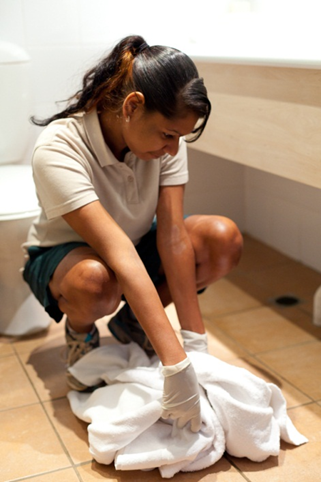 1. Bathroom: prepare for cleaningTurn on fan for ventilation.Collect all dirty towels and place in soiled laundry bag.Collect and throw out all used bathroom supplies – shampoo, conditioner, soap, etc.Check shower curtain for cleanliness – remove if soiled.Check all light globes and report if need replacing.Check all electrical equipment for damage or faults and report to your supervisor.Check all fixtures and fittings for damage or defects. Report these to your supervisor.IF YOU FIND A SYRINGE:don’t touch itcall the supervisor to dispose of it safely.2. Toilet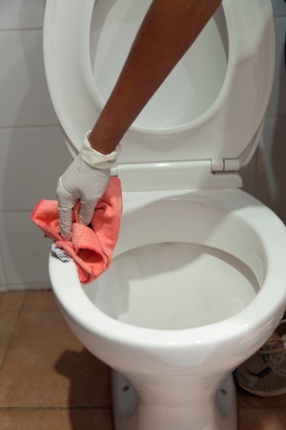 2. ToiletAlways wear protective gloves and safety glasses.Flush toilet to wet the sides of bowl.Pour in toiler cleaner – leave to soak for at least 6 minutes.Clean bowl thoroughly with toilet brush.Wash seat – both sides and near back hinges.Wash outsides of the bowl.Wash lid – both sides and near back hinges.Wash water holding unit and polish button.Start at the top again and work your way down the outside of the toilet to the floor using a drying cloth.Flush toilet to wash away dirt and chemical.Final inspection.Close lid.3. Bath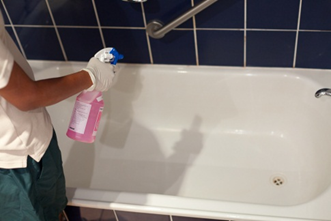 3. BathAlways wear protective gloves and safety glasses.Spray chemical in tub to sanitise and remove stains and marks.Remove hair and dirt from plughole.Scrub bath using scourer.Rinse bath thoroughly.Dry and polish with cloth including any chrome and taps.Final inspection.4. Shower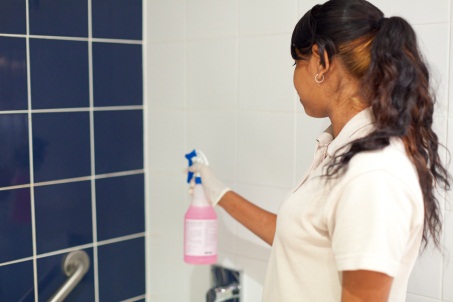 4. ShowerWet shower basin and sides.Spray chemical on walls.Clean tiles and floor – check plughole for hair and dirt.Clean shower curtain – check pole is clean and all hooks run smoothly.Rinse and dry walls and floor thoroughly.Polish fittings.Final inspection – leave shower curtain neat and to one side.5. Vanity area 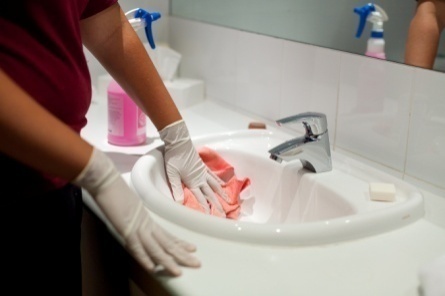 5. Vanity area Clean and dry shelves.Clean and dry wall tiles.Clean and polish mirror.Scrub hand basin, rinse, then dry and polish with clean cloth.Clean, dry and polish bench top.Polish fittings.Check under bench for cleanliness – cobwebs, etc.Replace supplies – shampoo, conditioner, soap, tissues, shower caps.Replace towels – bath, face, hand, and bath mats.Final check.6. Bathroom floor 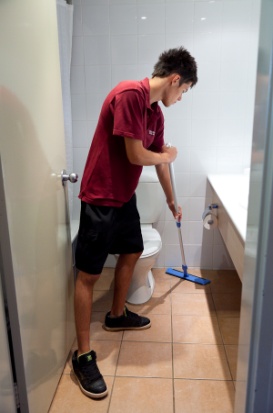 6. Bathroom floor Sweep if necessary.Mop floor tiles, beginning in one corner and working around the edges (framing). Check under the bench and behind the door.Use microfibre mop so rinsing and drying not required and so it can reach into hard to reach places and corners.Leave bathroom door open for air circulation.7. Bathroom: final check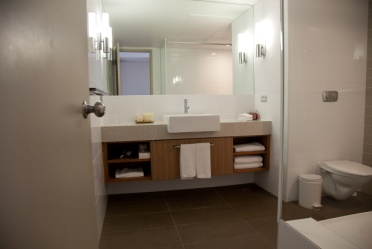 7. Bathroom: final checkBefore leaving the bathroom, check that:bathroom looks clean and tidytowels and guest supplies have been replenishedall appliances (e.g. hairdryer) are workingall surfaces are clean and dryfan is turned offlights are turned off.Activity 22Clean barhroomsThree ways to use fewer chemicalsCleaning chemicals are often toxic and bad for the environment. When we empty our buckets down the sink, the poison can get into the water. Here are 3 ways your workplace can reduce the effect of cleaning chemicals on the land, water and air.Use microfibre cloths for cleaning. These are made of a special material that removes dirt, grease and dust without chemicals.Choose biodegradable cleaning products which are less harmful to the environment.When you dilute chemicals with water, only use the amount stated on the label. Using more won’t clean any better and puts extra chemicals into the environment.Cleaning chemicals are often toxic and bad for the environment. When we empty our buckets down the sink, the poison can get into the water. Here are 3 ways your workplace can reduce the effect of cleaning chemicals on the land, water and air.Use microfibre cloths for cleaning. These are made of a special material that removes dirt, grease and dust without chemicals.Choose biodegradable cleaning products which are less harmful to the environment.When you dilute chemicals with water, only use the amount stated on the label. Using more won’t clean any better and puts extra chemicals into the environment.Activity 23Cleaning products and equipment    WATERCHEMICALRATIO      1 litre      10 ml 1:10 x 10  x 10 = 10 litres= 100 ml10:100 
= 1:10Activity 24Diluting cleaning products    WATERCHEMICAL      1 litre            ml  x 10   x 10 = 10 litres=         mlChemicals and the environmentSome chemicals are toxic and bad for the environment. When we empty our buckets down the sink, the chemicals can get into the water. 
Here are 3 ways to reduce the effect of cleaning chemicals on the land, water and air.Use microfibre cloths for cleaning. These are made of a special material that removes dirt, grease and dust without chemicals.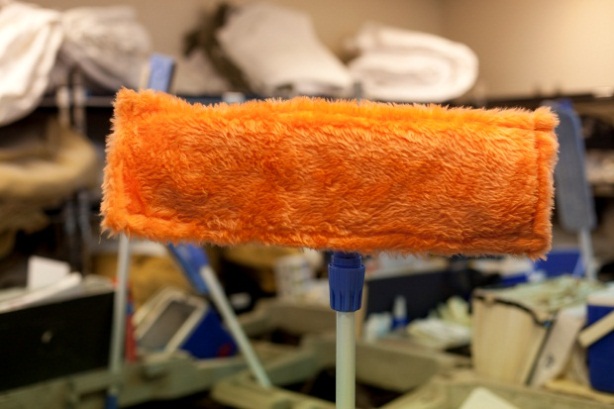 Choose bio-degradable cleaning products, which are less harmful to the environment.When you dilute chemicals with water, only use the amount stated on the label. Using more won’t clean any better and puts extra chemicals into the environment.Some chemicals are toxic and bad for the environment. When we empty our buckets down the sink, the chemicals can get into the water. 
Here are 3 ways to reduce the effect of cleaning chemicals on the land, water and air.Use microfibre cloths for cleaning. These are made of a special material that removes dirt, grease and dust without chemicals.Choose bio-degradable cleaning products, which are less harmful to the environment.When you dilute chemicals with water, only use the amount stated on the label. Using more won’t clean any better and puts extra chemicals into the environment.Know the order to do room cleaning tasks in.Understand cleaning procedures for rooms and bathrooms.Identify what types of damage to check for.Know how to mop correctly.Identify what cleaning products and equipment to use for each task.Dilute cleaning products.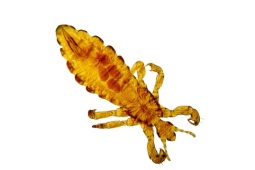 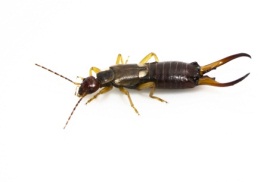 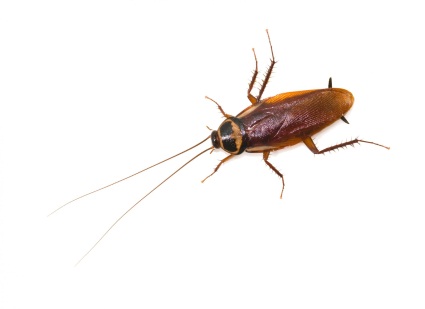 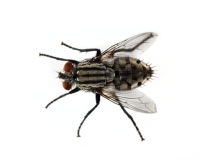 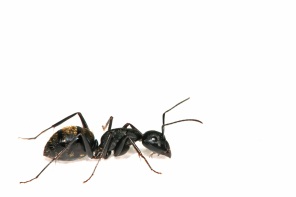 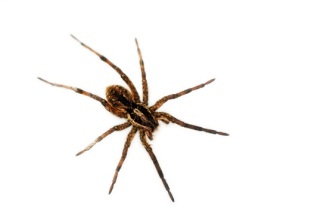 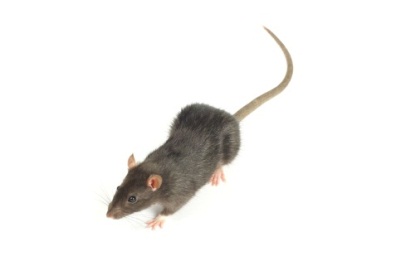 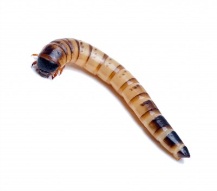 fliespossumscockroachesbed bugssilverfishmothsfleasants mice or ratswildlife e.g. lizards, snakes.Housekeeping Department
Standard Operating Procedure 23
Pest controlTO PREVENT PESTS:Never leave food out on benches or tables.Keep bins clean and in good repair.Clean premises thoroughly and disinfect when necessary.Remove all rubbish on a regular basis.TO DEAL WITH PESTS:If you see insect pests such as flies, ants and silverfish, use the eco-friendly insect spray on your trolley. Use only a small amount and wear gloves and a mask.Report all pests immediately to supervisor for further investigation.TO PREVENT PESTS:Never leave food out on benches or tables.Keep bins clean and in good repair.Clean premises thoroughly and disinfect when necessary.Remove all rubbish on a regular basis.TO DEAL WITH PESTS:If you see insect pests such as flies, ants and silverfish, use the eco-friendly insect spray on your trolley. Use only a small amount and wear gloves and a mask.Report all pests immediately to supervisor for further investigation.Activity 25Signs of pestsActivity 26Pest control procedureAn unusual item may include:Suspicious occurrences may include:package left unattendeditem that is heavily bloodstainedlarge amounts of cashweapons – guns and knivesdrugs such as white powder on table.someone behaving nervously or anxiouslysomeone in an area they shouldn’t be insomeone using excessive force against another personloud voices and swearingsounds that indicate damage is being donesomeone loitering on a floor, along corridors, in public areassomeone asking you to let them into a roomActivity 27Unusual or suspicious items or activityHousekeeping Department
Standard Operating Procedure 24
Unusual or suspicious items or activityIf you see an item or an activity that looks unusual or suspicious:1. Contact your supervisor or security immediately by phone or in person.2. DO NOT APPROACH.3. Try to remember as much as possible about the person or event.If you see an item or an activity that looks unusual or suspicious:1. Contact your supervisor or security immediately by phone or in person.2. DO NOT APPROACH.3. Try to remember as much as possible about the person or event.Activity 28Security in your workplaceActivity 29Lost propertyHousekeeping Department
Standard Operating Procedure 25
Lost propertyIf you find items in check-out rooms that have been left behind by the guest:Treat the item as valuable, no matter what they are actually worth.2. 	Fill in the Lost Property Tag.3. 	Take item to the Housekeeping Department and report to the supervisor.4. 	Do not take lost property off the premises without the supervisor’s approval.If you find items in check-out rooms that have been left behind by the guest:Treat the item as valuable, no matter what they are actually worth.2. 	Fill in the Lost Property Tag.3. 	Take item to the Housekeeping Department and report to the supervisor.4. 	Do not take lost property off the premises without the supervisor’s approval.What happens to lost property?Items are bagged, tagged and placed in the lost property cupboard.Valuable items are placed in the hotel safe.If items have not been claimed after three months (for low-value items) or six months (for high-value items), the item will be given to the finder.What happens to lost property?Items are bagged, tagged and placed in the lost property cupboard.Valuable items are placed in the hotel safe.If items have not been claimed after three months (for low-value items) or six months (for high-value items), the item will be given to the finder.LOST PROPERTY TAG
38072DATE FOUND  ________________________________________LOCATION FOUND  ____________________________________DESCRIPTION OF ITEM ____________________________________________________________________________________________________________________________________________________________NAME OF FINDER  _____________________________________CLAIM EXPIRY DATE  ___________________________________Was the item claimed?  YES / NODATE RETURNED  _____________________________________OWNER DETAILS  _________________________________________________________________________________________REMARKS  _______________________________________________________________________________________________DATE FOUND  ________________________________________LOCATION FOUND  ____________________________________DESCRIPTION OF ITEM ____________________________________________________________________________________________________________________________________________________________NAME OF FINDER  _____________________________________CLAIM EXPIRY DATE  ___________________________________Was the item claimed?  YES / NODATE RETURNED  _____________________________________OWNER DETAILS  _________________________________________________________________________________________REMARKS  _______________________________________________________________________________________________Know pest control procedures.Know what to do if you see unusual or suspicious items and activities.Know what to do about lost property.RecyclingRecycling means re-using something.Your workplace probably has recycling rubbish bins. There may be separate bins for plastics, aluminium cans, food scraps, and for paper and cardboard.Things like paper, glass and plastic can be re-processed and used again. Food can be turned into compost and used on garden beds.It is good for the environment because less rubbish is sent to the tip and fewer new things are manufactured.Recycling means re-using something.Your workplace probably has recycling rubbish bins. There may be separate bins for plastics, aluminium cans, food scraps, and for paper and cardboard.Things like paper, glass and plastic can be re-processed and used again. Food can be turned into compost and used on garden beds.It is good for the environment because less rubbish is sent to the tip and fewer new things are manufactured.Housekeeping Department 
Standard Operating Procedure 29
Environmental cleaning practicesThe Gums Eco Resort is committed to environmentally friendly cleaning practices. 
Help us be environmentally responsible by doing these things: 1. 	Turn off all electrical appliances and lighting when not in use.2. 	Don’t use excessive amounts of water for cleaning.3. 	Only use the cleaning products provided, which are biodegradable and septic-tank-friendly.4. 	Always use the microfibre mops, brooms and cloths provided. They do not need chemicals.5. 	Only send towels to the laundry when specified or when towels are left by guest on floor.6. 	Place rubbish in correct recycling bins.The Gums Eco Resort is committed to environmentally friendly cleaning practices. 
Help us be environmentally responsible by doing these things: 1. 	Turn off all electrical appliances and lighting when not in use.2. 	Don’t use excessive amounts of water for cleaning.3. 	Only use the cleaning products provided, which are biodegradable and septic-tank-friendly.4. 	Always use the microfibre mops, brooms and cloths provided. They do not need chemicals.5. 	Only send towels to the laundry when specified or when towels are left by guest on floor.6. 	Place rubbish in correct recycling bins.Activity 30An environmentally friendly workplaceAt your workplace …YESNO1.	Are any of the cleaning products biodegradable or non-toxic?2.	Does your workplace use spray bottles instead of aerosol cans?3.	Do you use microfibre cleaning products?4.	When you dilute (mix) chemicals with water, do you only use the amount on the label?5.	Is the vacuum cleaner efficient (with a high star rating)?6. 	Is the vacuum cleaner well maintained?7.	Are you encouraged to save water e.g. not rinsing under running water?8.	Do you turn off taps when you are not using them?10.	Do you let your supervisor know if you find a dripping tap?11.	Are you encouraged to save energy e.g. turning off lights and equipment when it is not being used?12.	Are recycling bins used?laundry and dishwashing detergentsammoniawindow cleaning sprayscarpet and spot removersoven cleanerspolishesbleachpesticidesdeodorisers.Housekeeping Department 
Standard Operating Procedure 35 
Handling hazardous substancesHousekeeping Department 
Standard Operating Procedure 35 
Handling hazardous substancesThe Gums Eco Resort tries to minimise the use of hazardous substances. However it is important for all staff to use safe practices when handling hazardous substances.The Gums Eco Resort tries to minimise the use of hazardous substances. However it is important for all staff to use safe practices when handling hazardous substances.The Gums Eco Resort tries to minimise the use of hazardous substances. However it is important for all staff to use safe practices when handling hazardous substances.1. 	Biological waste 1. 	Biological waste You may be exposed to biological waste such as blood or vomit when:handling soiled linen and towelsemptying waste bins.To reduce the risk of contracting infection:use personal protective equipment (PPE) – gloves, face mask, safety glassescover cuts or abrasions before starting workput waste in a biological waste bag and take it directly to place of disposalwash hands thoroughly after contact with contaminated itemsdo not touch syringes - call your supervisor immediately if you find one.2.	Cleaning products2.	Cleaning productsWhen using cleaning products:only use products provided by the resortalways follow instructions on the container - ask your supervisor if you are unsuremake sure you have completed our training in safe handling of chemicalsalways wear correct personal protective equipment – gloves, face mask, safety glassesmake sure there is plenty of fresh airnever mix products togetheronly use as much as you need to, no moredo not eat, drink or smoke while working with a cleaning productwash your hands thoroughly after handling cleaning products.3. 	Other3. 	OtherDispose of the following items separately from other waste. Use marked bin in housekeeping waste disposal area:batterieslight globesaerosol cans.Activity 31Hazardous substancesUse environmentally sound cleaning practices.Know how to dispose of hazardous substances and biological waste correctly.Know how to handle cleaning chemicals safely.WordMeaningadequateEnoughdefectA fault, something wrongdesignatedAllocateddispose ofGet rid ofdisrupt, disruptionDisturb or upsetfixturesItems fixed in place e.g. taps, sinks, bathshazardousDangerousinductionTraining for new employees in how to do things in their new workplaceloiteringHanging around, without a reason to be thereminimum Smallest amountmitreA neat way of folding the corners of bed linen and blankets; also called a hospital cornerprocedureA list of steps for how to do somethingreplenishRefillrestrictedCrampedSOPStandard operating procedure – the set way of doing tasks at a particular workplacesubstancesLiquids, solids or gasesSWPSafe work practicetoxicDangerousventilationFresh airworksheetA list of things to do and the time to do them by